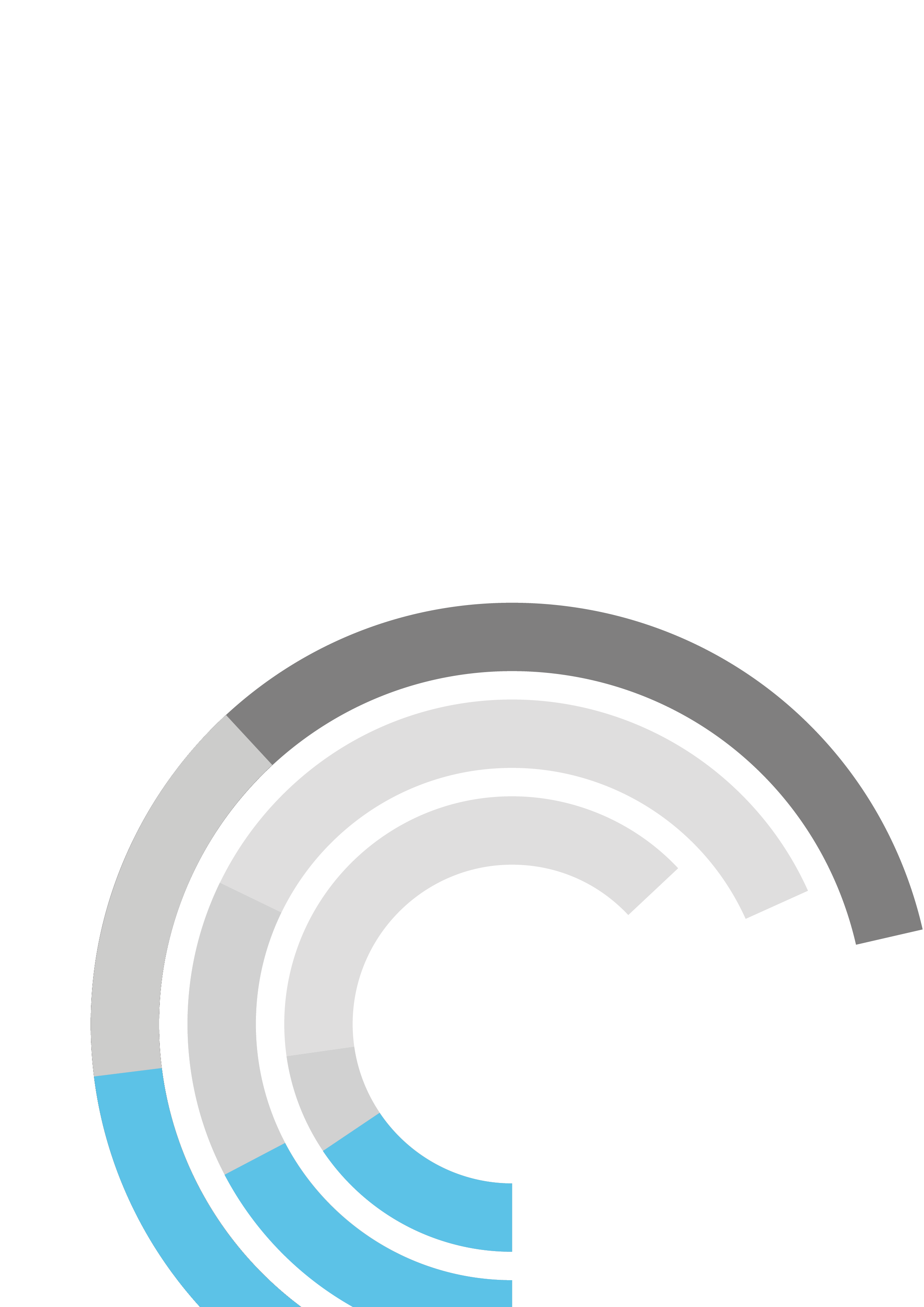 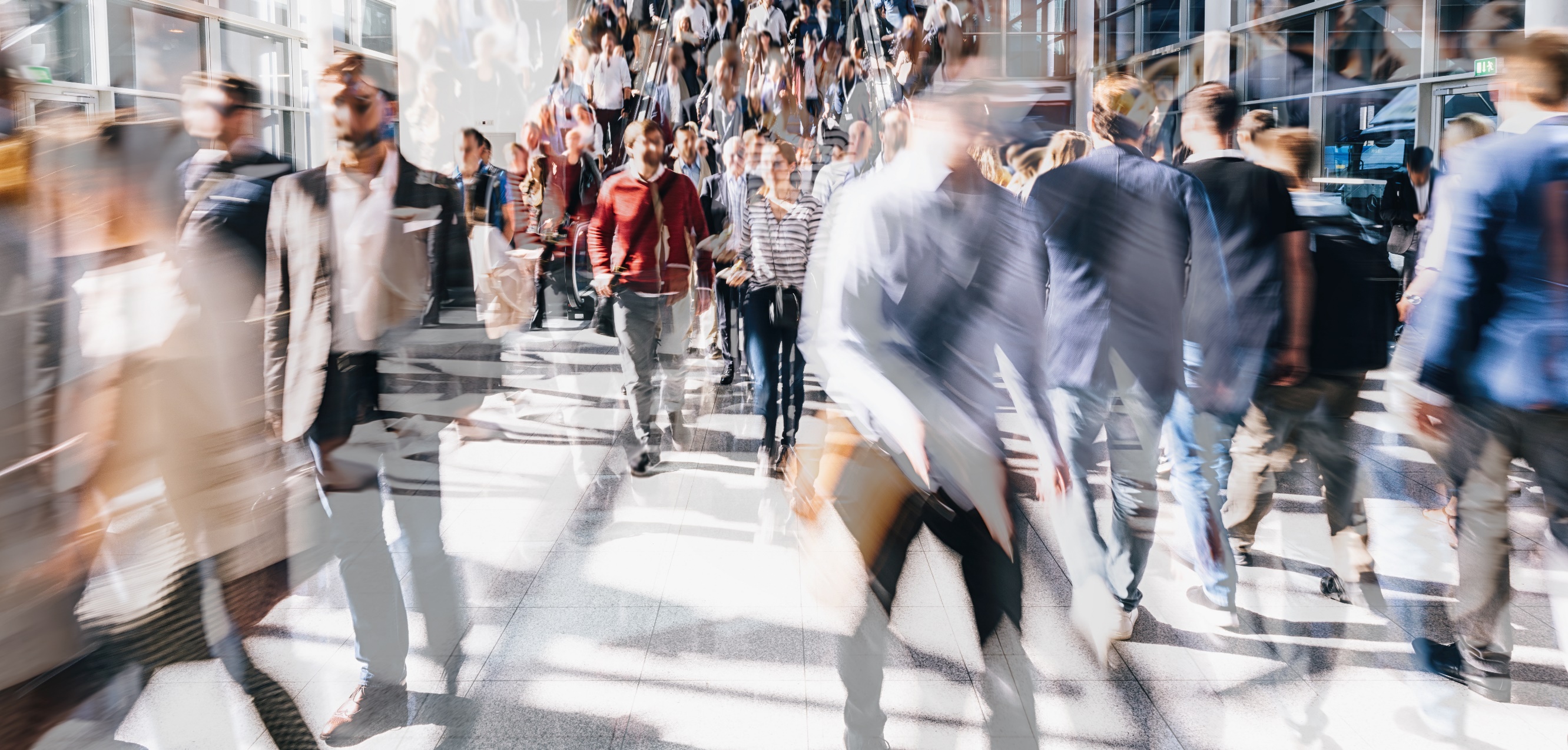 Our vision, purpose and valuesOur visionSafe communities supported by fair and ethical public
institutions with an agency focus on those matters of
highest threat to the Queensland communityOur purposeThe CCC is an independent agency combating major
crime and reducing corruption for the benefit of the
Queensland communityOur valuesOur values underpin everything we do at the CCCKey facts and figures30 August 2019The Honourable Yvette D’Ath MP
Attorney-General and Minister for Justice
and Leader of the House1 William Street Brisbane Qld 4000Dear AttorneyI am pleased to submit for presentation to the Parliament the Annual Report 2018–19 and financial statements for the Crime and Corruption Commission (CCC).I certify that this Annual Report complies with:the prescribed requirements of the Financial Accountability Act 2009 and the Financial and Performance Management Standard 2009, andthe detailed requirements set out in the Annual report requirements for Queensland Government agencies.A checklist outlining the annual reporting requirements can be accessed at page 117 of this annual report.A J MacSporran QC
Chairperson
Crime and Corruption Commission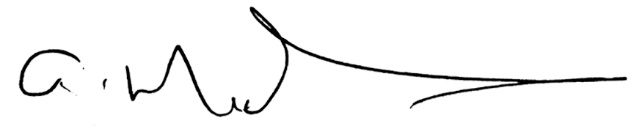 About our annual reportThis report assesses our agency’s performance against our 2018–22 Strategic Plan. As part of our commitment to transparent and accountable reporting, we have endeavoured to strike a balance between informing the public and protecting confidential information that could compromise a person or an ongoing investigation.For that reason, it is not possible to include detailed reports on the CCC’s witness protection program.This annual report is available on the CCC website at www.ccc.qld.gov.au/annualreport or in hard copy on request. Our website also includes information about government bodies relevant to the CCC.Additional information on consultancies, overseas travel and interpreter services (in accordance with the Queensland Language Services Policy) is published through the Queensland Government Open Data website, www.data.qld.gov.au.Acknowledgement of CountryThe Crime and Corruption Commission acknowledges Aboriginal and Torres Strait Islander peoples as the First Australians and recognises their culture, history, diversity and their deep connection to the land, waters and seas of Queensland and the Torres Strait. We acknowledge the traditional custodians of the lands on which we operate and wish to pay our respects to their Elders past and present.  ContentsInterpreter serviceThe Queensland Government is committed to providing accessible services to Queenslanders from all culturally and linguistically diverse backgrounds. If you have difficulty in understanding the annual report, you can contact the CCC on either 07 3360 6060 or toll-free
1800 061 611 and we will arrange for an interpreter to effectively communicate the report to you.FeedbackWe welcome your comments on this report.See the back cover for contact details on where to address your feedback.01 About usWho we areThe origins of the Crime and Corruption Commission (CCC) date back to July 1989 when Mr Tony Fitzgerald QC presented the QueenslandGovernment with the findings of the Commission of Inquiry into Possible Illegal Activities and Associated Police Misconduct (known as the Fitzgerald Inquiry Report).The Fitzgerald Inquiry recommended the Queensland Parliament establish an independent agency to fight organised crime and corruption to help restore confidence in our public institutions, and to be responsible for Queensland’s witness protection program. Since that time, the presence of an independent Commission dedicated to fighting organised crime and corruption has been a constant in Queensland public life. Although there have been a number of iterations of the Commission since 1989, the core work of the Commission has essentially remained the same.Today’s CCC investigates major crime and corruption, has oversight of both the police and the public sector, recovers the proceeds of crime and protects witnesses. Our work includes:investigating organised crime, paedophilia, terrorist activity and other serious crimereceiving, assessing and investigating allegations of corruptiondeveloping strategies to prevent crime and corruptionconducting research and undertaking intelligence activities on crime, corruption, policing and other relevant matters. The Crime and Corruption Act 2001 sets out our agency’s primary functions, powers and governance structure. Other legislation supports our functions by enabling us to recover criminal proceeds, protect witnesses, and gather evidence through searches and surveillance. This legislation includes:Criminal Proceeds Confiscation Act 2002Police Powers and Responsibilities Act 2000Telecommunications Interception Act 2009Telecommunications (Interception and Access) Act 1979 (Cth)Witness Protection Act 2000.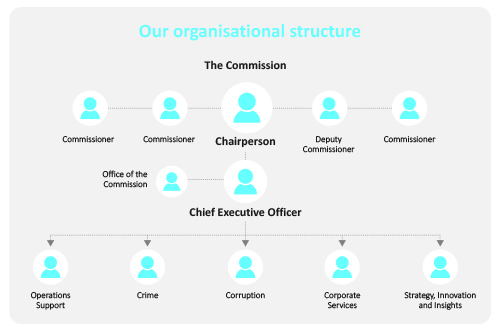 Note: This organisational chart reflects the CCC’s transition to a new, simplified structure which will be finalised by October 2019.
A detailed breakdown of staff by division is provided on page 67Our stakeholders and partnersIn combating major crime and corruption, the CCC works closely with state,
national and international law enforcement and anti-corruption agencies.
Partnership arrangements can include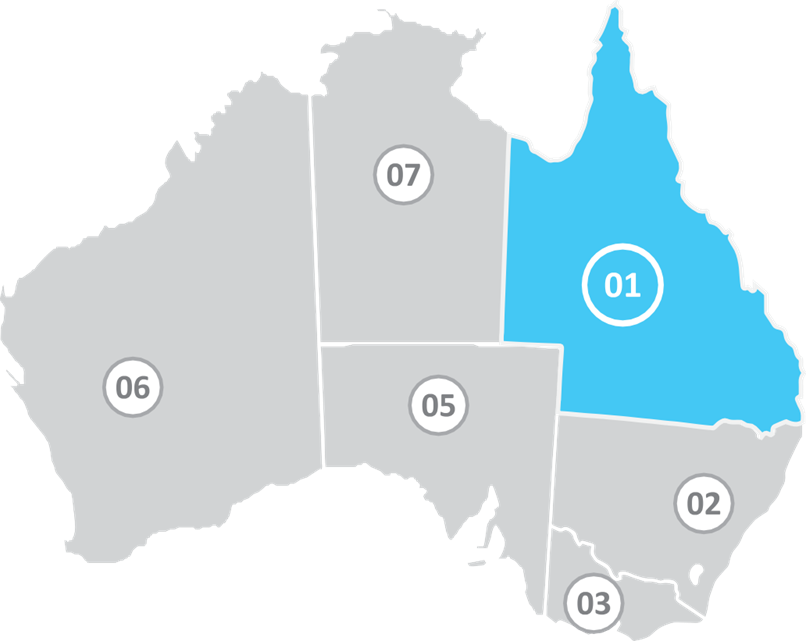 participating in joint investigationssharing intelligence products andoperational resourcesusing our coercive powers in support of other agencies’ investigations.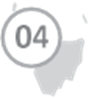 Message from the Chairperson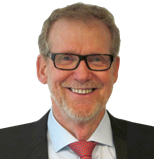 It gives me great pleasure to present the CCC’s annual report. This report outlines our progress against the objectives in the CCC Strategic Plan 2018–22 and includes outcomes against our specific areas of focus for 2018–19.Significantly, this year marks the 30th anniversary of a defining event in Queensland’s social and political history. In July 1989 Mr Tony Fitzgerald QC presented the Queensland Government with the findings of his landmark inquiry into corruption and organised crime. The Inquiry changed the policing and political landscape in Queensland and across Australia.The CCC todayThirty years on from the Fitzgerald Inquiry, the CCC faces new challenges due to advancements in technology, and the significant corruption risks associated with public sector employees being able to access and potentially misuse vast amounts of confidential information. Australia’s law enforcement model is also undergoing substantial and rapid transformation. This year, the CCC reviewed its major crime strategy with a focus on how it can complement the efforts of the Queensland Police Service (QPS) and other law enforcement partners, given the increasingly complex, borderless and technology-enabled crime environment.The review reinforced that our unique examination and civil confiscation powers, when used in collaboration with our law enforcement partners, are the proper focus of the strategy and activities that ensure the CCC does not duplicate other law enforcement efforts and contributes measurable value to the challenge of reducing major crime in Queensland.Fighting major crimeWe have achieved some excellent operational results in our crime jurisdiction this year. As you will note in this report, the CCC’s coercive hearings powers have been used to advance a number of complex and unresolved crime investigations including those related to organised crime, homicides and criminal paedophilia.We’ve also continued to see results from our investigation into the alleged activities of a Brisbane-based law firm (Operation Stockade). To date this investigation has resulted in the arrest of a number of people on charges including fraud and money- laundering related offences.Recovering the proceeds of crimeIn 2018–19 the CCC assessed 122 opportunities to undertake proceeds of crime recovery action. These assessments were either initiated by the CCC or referred to the CCC by the QPS. In the same period, the CCC successfully restrained assets to the value of $28.249 million and forfeited $13.652 million in assets to the State.These results highlight that when law enforcement agencies work together and use all the tools available, criminals not only face the prospect of serious criminal charges and custodial sentences, they can often end up with no financial benefit and a debt to the State of Queensland.Changes to our governing legislationIn March 2019 the CCC welcomed amendments to its governing legislation, the Crime and Corruption Act 2001. Key changes were the removal of the benefit or detriment component of the definition of corrupt conduct, the removal of example offences, and the introduction of a requirement for agencies to record the reasons why they have not referred matters to the CCC.The new definition also recognises that people outside the public sector can exploit, adversely influence or corrupt public sector processes. The CCC can now investigate allegations made about members of the public, if their conduct impairs or could impair public confidence in public administration, leading to them being charged with criminal offences. Exposing corruption in the local government sectorWhile I’m confident that the brazen corruption and police misconduct from pre-Fitzgerald days are gone, I am nevertheless mindful of the dynamic and changing environment in which the CCC operates. Our work over the last few years has demonstrated that the threat of corruption remains at all levels of government. Recent corruption investigations have exposed a number of significant and systemic corruption risks in the local government sector.Operation Front this year has resulted in the former Mayor and seven serving councillors of Logan City Council being charged with 14 serious criminal offences relating to corrupt conduct. It is the first time in our agency’s 30-year history that eight elected officials from the same unit of public administration have been charged.While we await court outcomes from Operation Front, we have already seen a number of convictions arising from our investigation into Ipswich City Council. This investigation found evidence of significant failures in governance, including consistent breaches of policy and official corruption. As at 30 June 2019, sixteen people including two Mayors, two Chief Executive Officers, a Chief Operating Officer and council employees have been charged with a total of 91 criminal offences.In July 2019 former Mayor Paul Pisasale was sentenced to two years imprisonment after being found guilty of extortion. A number of other people have also been convicted and received penalties ranging from six months to 4.5 years imprisonment.Working with our partners to prevent corruptionLast year I reported on the progress of our investigation into corruption and corruption risks in Queensland’s correctional services facilities (Taskforce Flaxton). Cooperation with Queensland Corrective Services (QCS), Queensland Health, unions, and academic and policy experts enabled a thorough and productive examination of the issues. Following a series of public hearings, in December we tabled our public report, Taskforce Flaxton: an examination of corruption risks and corruption in Queensland prisons, in State Parliament. All 33 of the recommendations we made have been supported (or supported in- principle) by the Government.Police discipline reformWhile changes to the legislative framework remain ongoing, I am pleased by the progress of the new police discipline system which has been trialled since July last year. I am confident that once implemented, the system will result in the more timely resolution of complaints, and greater consistency and fairness across investigations.Looking aheadIn the year ahead we will continue our operational focus on those crime and corruption threats of greatest impact and harm to the Queensland community. To support our strategies for reducing the incidence of major crime and corruption in Queensland, we will focus on programs to build our hearings, intelligence and financial investigation capabilities.We’ll also place a greater emphasis on engagement and working in partnership with others to inform, educate and empower our stakeholders. This will include a public hearing to support our corruption prevention efforts, the publication of advisories and information on our website, and delivery of our Reconciliation Action Plan.Lastly, I am confident that the commitment and capability of our staff will continue to ensure our success in fighting crime and public sector corruption. I sincerely thank them for their ongoing dedication and hard work.Alan MacSporran QC
ChairpersonMessage from the CEO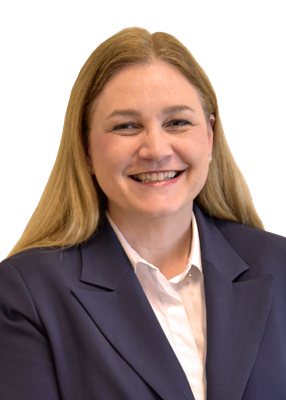 This year has been a period of transformation for the CCC. We have made substantial progress improving how we work together as a unified organisation ready for the future, especially through our investment in staff development and enhancements to our corporate systems and processes.Designing the organisation for the futureLast year we reported the CCC had implemented a new operating model and operational framework to modernise its operations. While a number of transformative initiatives were launched over that period, we recognised that further work was needed to better position the CCC to achieve its operating and strategic objectives.In the last twelve months we have focused on identifying the capabilities for improved service delivery, and reorganising the CCC’s structure to align with our operating model. While we’ve identified 38 capabilities, 10 of these are critical. These include workforce planning, innovation, analytics, strategic planning and stakeholder engagement.In April this year we commenced our transition to a simplified, service-led organisational structure. The revised structure includes five divisions: Crime, Corruption, Operations Support, Corporate Services, and Strategy, Innovation and Insights. The structure also supports stronger governance and strategic resource allocation. It’s anticipated that full implementation of the new structure will be complete by October 2019.The newly established division of Strategy, Innovation and Insights is led by Ms Carolyn Bradley who we welcomed to the CCC late last year. Carolyn and her team have been tasked with facilitating the delivery of our organisation’s strategic and transformative capabilities.Focusing on our peopleIn the past year the CCC has significantly invested in developing our staff. We’ve invested over $550,000 in order to develop capability in critical areas. This represents an increase of 63 per cent and 22 per cent in expenditure over the past two years (2017–18 and 2016–17 respectively).Specifically, this year’s focus has been on targeted leadership programs (Great Managers Program and Future Leaders Program), workforce mobility, mentoring, and talent management. Over the past 12 months, several staff have attained practitioner certification in Prince2 Agile® project management, and Government Investigations (Certificate IV). The 1CCC Mentoring program—another initiative to promote career development opportunities and mobility— attracted 33 mentors and mentees from across the CCC.I was encouraged by the CCC’s 2018 Working for Queensland survey results, where 60 per cent of staff responded that they were satisfied with the learning and development opportunities provided to them. This reflects an 8 per cent increase from our 2017–18 result, and is 3 per cent higher when compared with the broader Queensland public sector.Addressing increased demandIn 2018–19 the CCC received additional funding to engage additional frontline staff to address an increasing demand on the CCC’s investigative function, particularly in relation to corruption.I am pleased to report that, while our recent investigations into corrupt conduct have been protracted and complex in nature, we have improved our timeliness in finalising these investigations following a boost in the number of investigative staff. In 2018–19, 80 per cent of corruption investigations were finalised within 12 months, compared to 63 per cent in the previous year. Furthermore, 65 corruption investigations were finalised in 2018–19, an increase from 56 in the previous year.A key factor contributing to this improved outcome has been the relocation of CCC seconded police officers to frontline corruption investigation roles. This was essential given the increase in investigations into corruption in the local government sector.Broader changes to the CCC team responsible for assessing complaints and reviewing investigations referred to units of public administration, has resulted in improved timeliness in assessing complaints. In 2018–19, 76 per cent of matters were assessed within four weeks, compared with 39 per cent in the previous year. Furthermore, 325 final reviews of investigations were conducted, compared with 210 in the previous year.Modernising our systemsIn order to remain financially sustainable in the long term, the CCC has invested in a multi-year Digital Workplace Program (DWP). This supports our intention to reduce the total cost of ownership of infrastructure and move to an as-a-service model for our operations and systems. The DWP will significantly enhance our intelligence analysis, the processing of digital evidence, and provide for a secure and contemporary cloud- based platform.Other efforts to support a digital workplace include the implementation of a new security framework, improved forensic computing technology, a new case management system, and the implementation of a “Cloud” computing strategy focused on back-up and disaster recovery.Although scheduled for deployment in July 2019, the release of our integrated case management system has been delayed due to scope and contract changes. We are committed to implementing a quality system that is fit-for- purpose, and delivered within budget in the first half of 2020.We are also about to implement a new governance, risk and compliance system that will support stronger corporate governance and strategic performance. This and other initiatives are designed to improve our capacity to ensure compliance, transparency and accountability.Our staffThe year has been a challenging one with a lot of significant change projects including the new organisation design to implement. The entire CCC leadership team recognise that our staff have played an integral part in testing the organisation’s new structure and being part of the transition process. We are extremely proud of their hard work and their willingness to stretch themselves to work through challenging new projects while also supporting each other. On behalf of the leadership team I thank our staff for their continued focus and commitment to achieving our purpose of combating major crime and reducing corruption for the benefit of the Queensland community.Jen O’Farrell
Chief Executive OfficerOur strategic objectivesThe CCC Strategic Plan 2018–22 provides the foundation for this annual report as we track our progress against our two strategic objectives, and areas of focus for 2018–19.ObjectiveReduce the incidence of major crime and corruptionOur strategies:Pursue areas of high threat through research, intelligence, hearings and investigationsPursue recovery of proceeds of crime for the benefit of QueenslandersRaise awareness of emerging crime and corruption issuesProvide independent advice to government in order to inform public policy.ObjectiveBuild our organisational capabilityOur strategies:Implement the CCC people and culture strategy which has been designed to foster an inclusive culture that promotes employee wellbeing, collaboration, innovation, and engagementEnsure system performance and continuity of information technology services while enhancing and executing plans to modernise our systems.Measure of successWe evaluate our performance against the following measures:Public confidence in the performance and value of the CCCQuality, consistent and timely investigationsImproved stakeholder engagementEffective governance of our projects and programsImproved staff capability and engagementA snapshot of our performance is provided on page 14.Areas of focusIllicit marketsTarget participants in criminal organisations that are active in illicit markets of highest threat to Queensland communitiesOrganised crime threats and unresolved major crimeRespond to the most serious organised crime threats and advance investigations into unresolved major crimeInvestigations into corruptionPursue corruption involving elected officials, excessive use of force and misuse of confidential informationPolice disciplineCollaborate with key stakeholders to implement and monitor a program of reform of the police complaints and discipline systemImprove organisational performanceContinue to improve organisational performance through the development of our data analytics capability, the implementation of an integrated case management system, and by focusing on our workforce through targeted leadership development programs, workforce mobility, mentoring and talent managementDetailed information on our outcomes against each area of focus is provided on pages 21 to 60. How we planThe CCC’s strategic plan sets the strategic direction of our agency and guides our day- to-day operations. We review our strategic plan annually to ensure we remain responsive to emerging issues and challenges.As part of this process, we develop one-year focus areas for us to prioritise our efforts in the coming year.From our strategic plan, we develop an annual operational plan that identifies the high-level, agency-wide activities to be undertaken during the year to progress our strategic areas of focus and help us achieve our strategic objectives.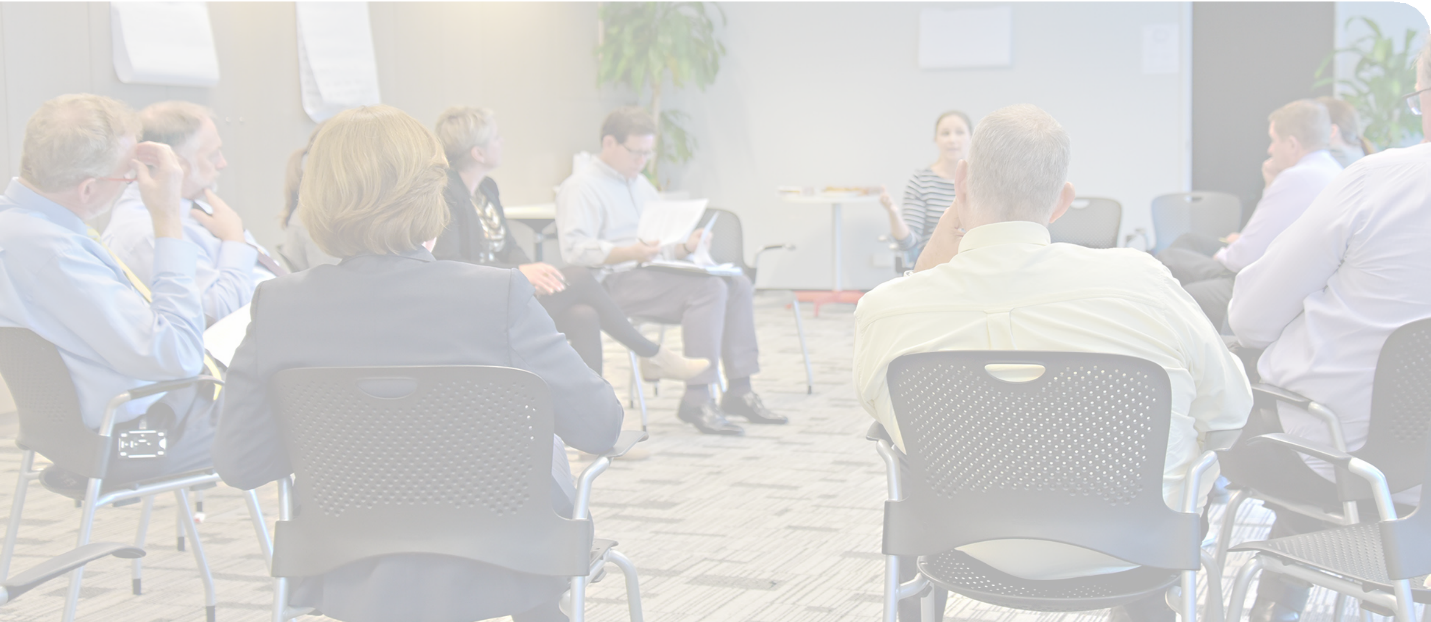 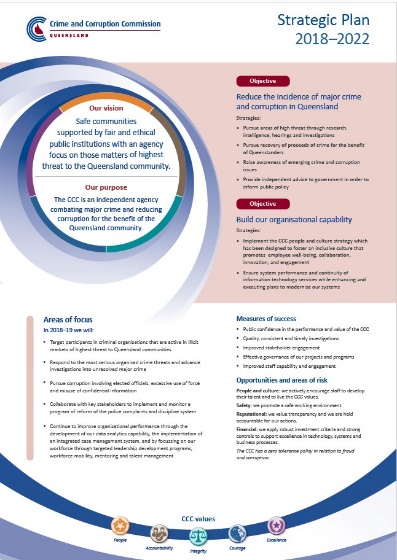 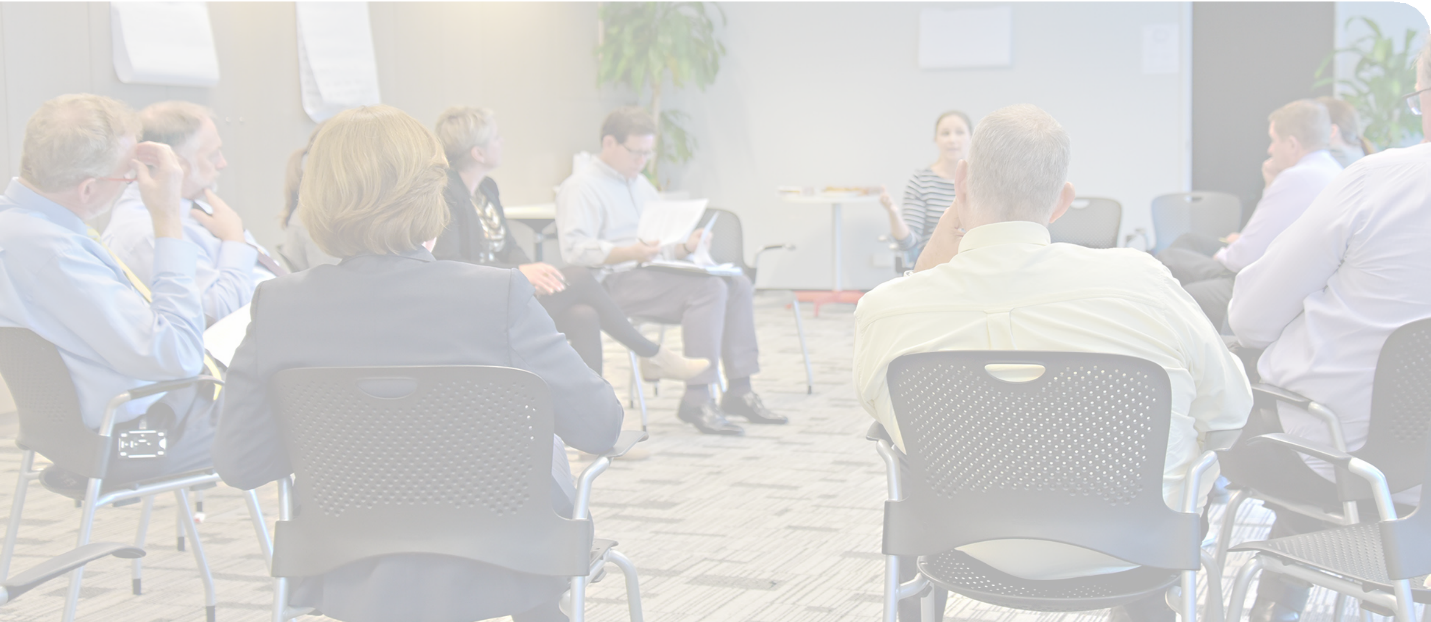 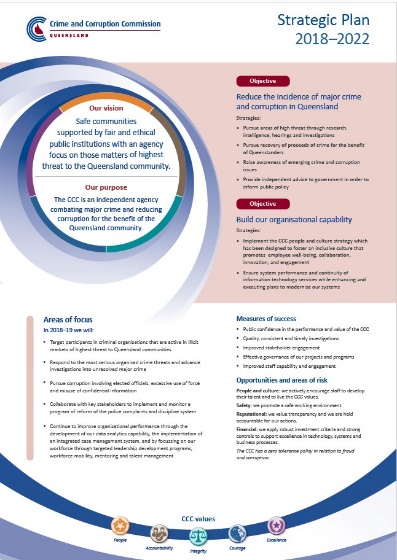 2018–19 at a glanceObjective: Reduce the incidence of major crime and corruptionPublic confidence in the performance and value of the CCC and improved stakeholder engagementMade 33 recommendations in our report Taskforce Flaxton: An examination of corruption risks and corruption in Queensland prisonsTabled Culture and corruption risks in local government: lessons from an investigation into Ipswich City Council (Operation Windage)Finalised Review of Terrorism (Preventative Detention) Act 2005Launched our first Reconciliation Action PlanVisited six Indigenous communities to build relationships with Queenslanders in regional areasCo-presented at QPS Senior Officer Professional Practice forums on the new police discipline system and corruption preventionLaunched new CCC Connect eNewsletterDeveloped a Stakeholder Engagement StrategyCommenced design of a new websiteIssued a joint communique with heads of all Australian anti-corruption agencies on International Anti- Corruption DayPublished six corruption Prevention in focus papersPublished Corruption in Queensland: perceptions and prevention433,793 total page views of the CCC websiteQuality, consistent and timely investigationsFinalised 37 crime and intelligence investigationsHeld 208 crime and intelligence hearings, with 220 witnesses examined271 witnesses attended our crime, intelligence and corruption hearingsUndertook significant investigations into local government sector – Operation Windage and Operation Front
(see pages 36 and 37)Finalised 65 corruption investigationsDisseminated 157 intelligence reports to external law enforcement agencies76 per cent of corruption complaints assessed within four weeksCharged 13 people with 28 offences related to corrupt conduct by elected officials; made nine prevention recommendationsCharged three people with
88 offences relating to misuse of confidential information; made 29 prevention recommendationsOther measures of timeliness are included with our Service delivery standards on page 16Objective: Build our organisational capabilityImproved staff capability and engagementIdentified critical capabilities for current and future service deliveryInvested $555,558 in developing staff capabilityDeveloped 1CCC Leadership Capability RoadmapDeveloped People Growth Strategy12 staff participated in the Great Managers Program35 staff participated in the Future Leaders programTrained 19 staff in Prince2 Agile® project management33 staff participated in 1CCC mentoring program18 staff undertook Certificate IV in Government InvestigationsProvided 27 staff with assistance for tertiary educationLaunched first phase of ongoing workforce mobility initiativeValues Playbook launched by the CCC’s Values and Culture Group299 (80 per cent) of staff completed the Working for Queensland Employee Opinion SurveyHeld staff forums and workshops as part of our Wellbeing ProgramRecognised staff performance at the annual PAICE corporate awards ceremonyCelebrated National Reconciliation Week and NAIDOC WeekContinued to support community events including the 2019 Queensland Legal WalkEffective governance of our projects and programsCommenced the transition to a simplified, service-led structure, in line with the 1CCC operating modelLaunched the Digital Workplace ProgramImplemented new forensic computing technologyProgressed development of a new case management systemDeveloped a new Governance, Risk and Compliance systemDeveloped a new Information Security Management FrameworkImplemented Converga, an accounts payable software packageOutsourced our mail screening to DecipherCompleted our Infrastructure Replacement ProgramPerformance informationService delivery standardsThe following information is used by the CCC and the government to assess the overall performance of our service delivery as published in the State Budget Service Delivery Statements (2018–19). This supports our overarching objective to protect Queenslanders from major crime and corruption. Where comparative data is available, five-year trends are provided below.Service: Crime Fighting and Anti-CorruptionNotes:2018–19 target not met. In 2018–19, 52 out of 65 investigation matters were finalised within 12 months. The target was impacted by a number of complex matters primarily from local government and public service departments.New measure introduced in 2018–19. The 2018–19 result is higher than the estimated actual published in the 2019–20 Service Delivery Statement due to a high number of matters being finalised at the end of the financial year.2018–19 target not met. Twenty-two out of 30 referred crime investigations were finalised within six months. The remaining eight matters related to protracted crime investigations into homicides, a shooting, fraud and drug trafficking.Other operational standardsAspects of our work involve referrals from external agencies, primarily the QPS (crime investigations, hearings, proceeds of crime recovery) and units of public administration (allegations of corruption). As it’s important to remain responsive to our external stakeholders, we do not develop annual targets for all of our performance indicators. Instead we maintain a flexible resourcing model in order to focus our effort on areas of highest need. Provided below is five-year comparative data for our operational work.Financial summaryThis financial summary provides an overview of the CCC’s financial performance for the 2018–19 financial year.A detailed view of the CCC’s financial performance is provided in the financial statements (see page 79).OverviewThe CCC had a net operating surplus of $216,000 in 2018–19. This surplus is mainly due to timing adjustments in expenditure incurred in the development of the new Case Management System (CMS) and the Digital Workplace Program (DWP), and the extended time taken to fill positions that were funded by government in 2018–19.RevenueTotal revenue for 2018–19 was $59.331 million, increasing by 3.86 per cent or $2.203 million from 2017–18. The increase in revenue is primarily due to funding from government for additional frontline staff and the DWP.The State Government grant funds forms 96.99 per cent of the CCC’s total revenue. This revenue is supplemented by interest earnings on cash reserves and other general revenue receipts including staff car parking income and gains on sale of plant and equipment. The CCC also receives non-cash contributions for services from the QPS in relation to provision of police operational support and from the Department of Housing and Public Works in relation to archival services.In accordance with government policy, the CCC recognises these services both as revenue and expenditure only if the services would have been purchased, had they not been donated, and if their fair value can be measured reliably.Additional fundingDuring 2018–19 the CCC received additional funding for enterprise bargaining (EB) increases, to develop a new CMS, to continue crime hearings, to recruit additional frontline staff, and to significantly enhance the processing of digital evidence and intelligence analysis and provide for a contemporary information security platform. The Government has committed the following additional funding for the 2019–20 financial year:$3.6 million ($3.9 million per annum ongoing from 2021–22) to enhance the processing of digital evidence and intelligence analysis and provide for a contemporary information security platform (DWP)$1.8 million ($1.9 million per annum ongoing from 2021–22) for additional frontline staff$1 million per annum ongoing to maintain a team to work in the proceeds of crime schemes$0.8 million to continue the development of a new CMS and$0.9 million per annum until 2019–20 to fund the criminal intelligence hearings team.ExpenditureTotal expenditure for 2018–19 was $59.115 million, an increase of 4.22 per cent or $2.394 million from the 2017–18 financial year.This is mainly due to employee expenditure that increased by 4.58 per cent or $1.849 million overthe previous year. The CCC spent $13.494 million for supplies and services expenditure in 2018–19, compared to $13.264 million in 2017–18. This is an increase of 1.74 per cent or $0.230 million from the previous year, and is mainly due to higher furniture and equipment (non-asset) expenditure incurred as part of an upgrade to existing facilities at Green Square and continued enhancements to the CCC’s offsite office premises.Payments for office accommodation are the highest category of supplies and services expenditure at $4.220 million or 31.27 per cent of total supplies and services expenditure.Consultants and contractors for various services are the second highest category of expenditure at $2.271 million or 16.83 per cent, followed by telecommunications and access costs at $1.238 million or 9.17 per cent.Software expenditure has decreased significantly in 2018–19 from previous years due to the CCC not renewing some current license agreements due to the DWP.All other expenditure remained relatively consistent with the previous financial year.Financial positionCapital AcquisitionsThe CCC invested $2.853 million on capital acquisitions during the financial year compared to $3.601 million in 2017–18, mainly as part of the ongoing asset replacement and maintenance program in accordance with the CCC’s Asset Strategic Plan.AssetsAs at 30 June 2019 CCC total assets were valued at $24.190 million compared to $27.445 million in 2017–18, a decrease of $3.255 million from the previous year. The decrease is mainly due to a majority of current year capital acquisitions being internally funded and the CCC’s entry into the Annual Leave Central Scheme (ALCS) during 2018–19. Both of these factors have resulted in a decrease in cash reserves held by the CCC.LiabilitiesAs at 30 June 2019 the CCC’s liabilities were valued at $5.765 million compared to $9.551 million in the previous year. This is a decrease of $3.786 million or 39.63 per cent and relates mainly to the CCC joining the ALCS, a lower level of ICT capital spend close to balance date and a reduction in unearned revenue in 2018–19.Net equityAs at 30 June 2019 the CCC’s equity was valued at $18.425 million. This is an increase of $0.531 million or 2.96 per cent and is due to a $0.315 million equity injection from Government to fund the development of a new CMS and the $0.216 million operating surplus for 2018–19.Current ratioAs at 30 June 2019 the CCC’s current ratio is 2.83 (against a minimum benchmark of 1.0). Current ratio indicates the financial health of an entity – its ability to meet short-term debts.Figure 2. Revenue and expenditureLooking aheadTo support the delivery of our services and further our longer term strategic objectives weintend to deliver the following activities in 2019–20:Reduce the incidence of major crime and corruptionConduct a public hearing into the access and misuse of informationDevelop a corruption prevention strategyDevelop a case categorisation and prioritisation model for crime matter case assessmentDevelop a Crime stakeholder engagement strategyBuild our organisational capabilityDeliver a new CCC websiteContinue to implement our Digital Workplace ProgramImplement our new Case Management System and Operations ManualDeliver our Governance, Risk and Compliance systemContinue to implement our CCC Innovate Reconciliation Action PlanEnsure the CCC’s actions and decisions are compatible with the 23 human rights outlined in the Human Rights Act 2019Develop insights and digital strategiesDevelop a Workforce StrategyLaunch Phases 2 and 3 of our workforce mobility initiative02 Reducing crime and corruption in QueenslandFocus area | Illicit marketsTarget participants in criminal organisations that are active in illicit markets of highest threat to Queensland communitiesThe CCC gives priority to investigating major crime that is most harmful to Queensland. This is why one area of focus for the CCC is Queensland’s illicit markets, in particular those of highest value and highest community impact such as matters involving dangerous drugs, firearms or financial crimes, especially those that target the vulnerable.A range of individuals  and groups are involved in Queensland’s illicit markets with varying levels of sophistication. Outlaw motorcycle gangs (OMCGs) continue to have a presence in these markets, however, they do not have a monopoly over them. Online marketplaces have broadened the demographic of people involved in Queensland’s illicit markets and have provided additional avenues for the supply of illicit commodities, particularly into regional areas of the state.Methylamphetamine remains the most pervasive illicit drug market due to the high levels of organised crime involvement and the significant harm its use causes individuals, families and communities, the burden on the public health system and continued pressure on law enforcement.Crime investigationsDuring 2018–19 the CCC commenced seven major crime investigations focused on illicit markets, with nine investigations (some having commenced during the 2017–18 financial year) being concluded in the same period. As a result of those investigations,  28 people were charged with 107 offences including drug possession, supply and trafficking. Some of these charges were made with the assistance of the QPS.HearingsIn 2018–19 the CCC held 37 days of hearings and examined 47 witnesses to support and advance investigations that concerned illicit markets. These included:An investigation of a criminal network engaged in the large- scale transportation of cannabis from Sydney to Brisbane. These hearings were successful in identifying the interstate source of the cannabis and a number of local trafficking syndicates receiving and trafficking it.A weapons trafficking investigation, in which hearings were successful in locating and recovering numerous illegal firearms.An investigation of a Brisbane- based network involved in trafficking significant quantities of MDMA (ecstasy) and cocaine sourced from a Sydney-based syndicate (also active in the Australian Capital Territory). These hearings were successful in obtaining evidence against the principals of the network and led to the seizure of a significant quantity of MDMA, as well as providing extensive insight into the operations and methods of the group.An investigation into a Brisbane-based group trafficking methylamphetamine, cocaine and MDMA in Fortitude Valley and the Sunshine Coast region, and money laundering. The hearings were successful in identifying a supplier and others involved in the supply network.Significant investigation outcomes achieved in 2018–19Given the nature of our work and the lengthy litigation process that follows a complex investigation, often the impact of what we do is not immediately realised.Operation Amulet was a CCC investigation undertaken in 2015 into a network of persons based in south-east Queensland involved in the trafficking, production and supply of dangerous drugs, and money laundering. In March 2019, one offender received five years imprisonment after pleading guilty to a significant number of drug-related offences with which he was charged as a result of the investigation.Operation Gloss was a 2013 CCC investigation focused on the Queensland-based activities of a criminal syndicate producing and trafficking crystal amphetamine (ice) in New South Wales and onthe Gold Coast. On 31 July 2018 one offender was sentenced to nine years imprisonment for drug trafficking and related offences.In October 2018 another two offenders were convicted of trafficking and multiple counts of supplying drugs as well as other drug-related charges. One of those offenders was sentenced to 7.5 years imprisonment while the other received 5.5 years imprisonment.In December 2018 a further two offenders were convicted of trafficking dangerous drugs and associated offences with one person being sentenced to three years imprisonment and the second offender receiving 18 months imprisonment.Operation Altana was an investigation finalised in 2017 which targeted an organised crime syndicate involved in the production, supply and trafficking of crystal amphetamine (ice) and cocaine on the Gold Coast. In August 2018, one offender charged as a result of the investigation was sentenced to five years imprisonment for drug trafficking and related offences and received an additional 12 months imprisonment in relation to a fraud charge.In June 2019 another offender was sentenced in the Brisbane Supreme Court for a total of 91 offences, including trafficking dangerous drugs, supplying a dangerous drug, possession of property obtained from a drug offence, and fraud. He was sentenced to 3.5 years imprisonment for the drug matters with an additional 12 months (cumulative) for the fraud.Intelligence operations and activitiesIn 2018–19 the CCC finalised four specific intelligence operations focused on illicit markets. In the same period, the CCC also held 19 days of hearings and examined 14 witnesses to support and advance investigations of this kind.One specific intelligence operation was an investigation into a network alleged to be involved in the trafficking, supply and possible production of dangerous drugs in south-east Queensland, and which had established a supply chain to central and northern areas of the state. This operation was successful in obtaining information that led to the commencement of a joint QPS/CCC organised crime operation that remains ongoing.Another specific intelligence operation was undertaken into a criminal organisation operating in the Gold Coast region and alleged to be engaged in the importation, production and supply of the dangerous drug Gamma- hydroxybutyric (GHB), commonly known as Fantasy.In 2018 there was a noticeable  spike in Fantasy-related overdoses on the Gold Coast, two of which were fatal. Numerous other persons were hospitalised as a result of their ingestion of this drug. The operation was undertaken to assist the QPS to understand the nature and extent of illegal activity by the criminal organisation, and to identify and disrupt relevant supply lines. Hearings undertaken to support the operation were successful in identifying a significant interstate importer of the dangerous drug.This information was disseminated to the New South Wales Police Force who were able to take immediate investigative action. A search warrant executed on the business of the importer located 21.2 litres of Fantasy and a quantity of cash.The importer was subsequently charged with 15 offences, which included supplying a large commercial quantity of prohibited drugs and organising or conducting a drug premises to which a child was exposed.Intelligence obtained during this operation identified the characteristics of the GHB drug market and this information and other intelligence was disseminated to other state and Commonwealth law enforcement agencies.Assessment of illicit markets 2018–19The CCC’s strategic intelligence assessments aim to inform law enforcement about high threat illicit markets and emerging crime trends in Queensland. These assessments are used to prioritise high risk matters, aid efficient use of CCC and other law enforcement resources and highlight intelligence gaps that require further examination.In 2018–19 the CCC completed an assessment of illicit markets in Queensland. The assessment highlighted the demand for methylamphetamine, MDMA, cocaine and GHB remains problematic, as well as the level of risk associated with the misuse of pharmaceuticals, particularly opioid pharmaceuticals.During the reporting period, 52 separate intelligence reports were disseminated to state and commonwealth law enforcement agencies, including the QPS, the Australian Criminal Intelligence Commission, the Australian Federal Police, Department of Home Affairs, New South Wales Crime Commission, and have been uploaded to the Australian Criminal Intelligence Database. Further reports from the assessment will be disseminated early in 2019–20.To aid law enforcement and intelligence agencies, the CCC also produced a 2018–19 Drug Commodities Guide, providing updated information about market trends, drug prices, and risk assessments for each of Queensland’s primary illicit drug markets. The guide will be distributed to law enforcement agencies early in 2019–20.Recovering the proceeds of crimeThe CCC has civil confiscation functions under the Criminal Proceeds Confiscation Act 2002, to investigate, restrain, and seek the forfeiture of criminal assets, the proceeds of crime and the unexplained wealth of persons reasonably suspected of having engaged in serious crime- related activity. The CCC may itself initiate proceeds of crime investigations and associated action or it may receive referrals to consider such action from the QPS or other law enforcement agencies.Recovering proceeds of crime is a key prevention strategy engaged by the CCC because it removes the financial benefit and support for serious and organised crime. When criminal assets are forfeited, it not only reduces the incentive for engaging in the criminal activity, it disrupts the business model for the criminal activity by preventing the reinvestment of illicit profits to support the ongoing enterprise.In 2018–19 the CCC concluded 54 proceeds recovery actions resulting in more than $13.651 million in assets forfeited to the State of Queensland.In 2018–19 the CCC assessed 90 opportunities to undertake proceeds of crime recovery action in relation to criminal proceeds alleged to be derived from serious crime related activity involving illicit markets. This represented 73.77 per cent of new matters considered for proceeds of crime action. In the same period, proceeds action related to illicit markets resulted in 29 restraining orders being obtained over assets valued at more than $8.768 million and 36 proceeds forfeitures valued at over $6.919 million.As at 30 June 2019 the CCC has 44 active proceeds of crime cases related to illicit markets with over $23.807 million in assets under restraint.Focus area | Organised crime threats and unresolved major crimeRespond to the most serious organised crime threats and advance investigations into
unresolved major crimeA second area of focus for the CCC is on responding to the most serious and organised crime threats, and on achieving better outcomes for major crime investigations that are unlikely to be resolved with powers ordinarily available to police.Crime groups continue to evolve, diversify and adapt their methodologies to avoid law enforcement detection, and the use of encrypted communications and other technologies, and professional facilitators are key enablers of serious and organised criminal activity in Queensland. The CCC, working in co-operation with the QPS and other law enforcement agencies, is uniquely placed to help address these challenges.InvestigationsDuring 2018–19 the CCC commenced 22 major crime investigations focused on serious and organised crime with 23 investigations finalised in the same period. As a result of those investigations, the CCC was responsible for the arrest of eight people, charged with 19 offences including aggravated fraud and money laundering. The QPS was responsible for the arrest and charge of other offenders as a result of these investigations.HearingsIn 2018–19 the CCC held 134 days of hearings and examined 142 witnesses in various locations such as Brisbane, Ipswich, Gympie, Gladstone, Townsville, Cairns and Charters Towers, to support and advance organised crime or unresolved major crime investigations.Organised crimeIn December 2018 hearings undertaken in relation to the stabbing and violent assault of a Cairns man and his 12-year-old son in the course of an attempted armed robbery in October 2014 were successful in confirming the identity of one of the offenders and statements being obtained from two previously uncooperative witnesses.Between November 2018 and January 2019 hearings undertaken in relation to an investigation into the alleged theft of approximately 400 head of cattle from a station near Richmond called Strathpark, resulted in additional witnesses providing statements and identified how the offences were occurring, and who was involved. In March 2019 two people were charged with offences including stock stealing and receiving tainted property.In April and May 2019 hearings undertaken in relation to an organised crime group committing burglaries in south- east Queensland resulted in evidence being gathered about the location of the stolen property and generated a number of valuable lines of inquiry and investigation opportunities.HomicidesBetween November 2017 and October 2018 hearings undertaken in relation to the disappearance and suspected murder of a 26-year-old Brisbane man in February 2015 resulted in statements being obtained from several previously uncooperative witnesses and several leads were generated. In June 2018 police charged two men with murder and associated offences.From April to October 2018 hearings held in relation to the stabbing murder of a 35-year-old man at Kuraby in October 2017 were successful in obtaining evidence from one previously uncooperative witness and testing the credibility of an alibi. In January 2019 a man was charged with the murder.In July 2018 hearings undertaken in relation to the fatal shooting of a man at Petrie in April 2018 for which multiple alleged offenders had already been charged by police, were successful in excluding another suspect in relation to the offence and identifying a key witness who provided evidence not previously known to investigators.In August 2018 hearings held in relation to the disappearance and suspected murder of a Cairns man in 1989 were successful in clarifying circumstances relevant to the disappearance of the man, eliminating three suspects and identifying a previously unknown suspect.In September 2018 hearings held in relation to the suspected murder of a 30-year-old man at Maryborough in 1997 obtained statements from two previously uncooperative witnesses. In March 2019 a man was charged with the missing person’s murder.In February and March 2019 hearings held in support of an investigation into the stabbing murder of a man in Brisbane in January 2019 were successful in identifying and obtaining evidence from a previously unknown witness, identifying further lines of inquiry, securing evidence from two previously uncooperative witnesses and identifying a further witness. Three persons were later charged with the murder.Child homicide and abuseIn August 2018 and January 2019 hearings held in relation to the alleged torture and grievous bodily harm of a 13-month-old infant at Toowoomba in 2017 were successful in eliminating one suspect and strengthening the evidence against another.In August 2018 hearings held in relation to the activities of a suspected child sex offender were successful in obtaining password information so as to access further suspected child exploitation evidence, a statement being obtained from a previously uncooperative witness and in identifying multiple children whose images were found on other devices in the possession of the suspect.In September 2018 hearings held in relation to the grievous bodily harm (suspected “baby-shake”) of an eight-week-old infant on the Gold Coast in June 2018 were successful in eliminating a suspect and leading to evidence strengthening the case against another. In November 2018 a man was charged with the grievous bodily harm. In September 2018 hearings held in relation to the suspected unlawful killing of a seven-month-old baby boy at Edmonton in February 2013 were successful in eliminating one suspect and obtaining evidence of how the child was cared for before his death.In December 2018 hearings undertaken in support of an investigation into the death of a four-month-old baby girl in Logan in November 2018 were successful in identifying further evidence and lines of inquiry. During the hearings a woman was charged with murder and, subsequent to the hearings, a man was charged with several child neglect offences.Fraud and money launderingIn February and July 2018 hearings held in support of a fraud investigation into the alleged activities of a property development company based on the Gold Coast were successful in causing a previously uncooperative witness giving evidence. Several persons associated with this company were charged with fraud.Intelligence operations and activitiesIn 2018–19 the CCC finalised a specific intelligence operation that was focused on a criminal organisation suspected of being involved in criminal activity (other than matters involving illicit markets). In the same period the CCC also held 18 days of hearings and examined 17 witnesses to support and advance investigations of this kind.One such investigation was a specific intelligence operation concerning the activities of an outlaw motorcycle gang (OMCG) operating on the Gold Coast. The hearings were held in Brisbane and the investigation was undertaken in consultation with the QPS Organised Gangs Group to assess emerging issues within the OMCG environment.This intelligence operation was successful in addressing intelligence gaps that included an understanding of the current members of the OMCG chapters, recruitment strategies implemented by this OMCG to increase their membership base, the extent and use of distinctive OMCG-related tattoos and patches to display membership and allegiance to an OMCG, and the nature and extent of their association with social and military motorcycle clubsRecovering the proceeds of crimeIn 2018–19 the CCC assessed 32 opportunities to undertake proceeds of crime recovery action in relation to criminal proceeds alleged to be derived from major crime other than matters involving illicit markets. This represented 26.23 per cent of new matters considered for proceeds of crime action. In the same period, proceeds action related to major crime matters resulted in nine restraining orders being obtained over assets valued at more than $19.480 million and 18 proceeds forfeitures valued at over $6.732 million.As at 30 June 2019 the CCC has 13 active proceeds of crime cases related to major crime other than matters involving illicit markets with over $21.441 million in assets under restraint.Terrorism ActThe CCC may be asked by the government to explore and report on complex public policy issues relating to the administration of justice. In 2017 the CCC was asked by the Police Minister to conduct a mandatory review of Queensland’s Terrorism (Preventative Detention) Act 2005 (TPDA) to determine the need for, and effectiveness, of the legislation.The CCC’s review report was provided to the Police Minister in September 2018. The report made nine recommendations for changes to the TPDA designed to ensure an appropriate balance was maintained between protecting the liberties of individuals being detained and protecting the community from real threats.Review findings and recommendationsThe CCC was requested to conduct the review due to its independent research capacity and experience with similar legislative reviews.As part of its review, the CCC received 10 written submissions from stakeholders and members of the public.Although the TPDA has never been used in Queensland, the CCC identified that there was a narrow but ongoing role for its specific powers. The review also revealed that a significant factor potentially limiting the effectiveness of TPDA was an inability for police to question detained persons. As such, the CCC recommended consideration be given to amendments to the legislation, including in relation to the questioning power, evidence use, contact and information access for detainees (recommendations 1-3 and 5).Other recommendations related to:the expansion of compensation schemes for people who were detained (recommendation 4)the improvement of policies, procedures, training and guidelines to support proper operationalisation of the Act (recommendations 6 and 8)additional safeguards for children (recommendation 7), andnew reporting requirements when a person is detained (recommendation 9).Government responseThe CCC report and Government response was tabled in Parliament by the Police Minister on 19 November 2018. The Government supported two recommendations (recommendations 6 and 8) for immediate implementation, another two recommendations (recommendations 7 and 9) were supported in principle. One recommendation (recommendation 4)was not supported and the Government deferred consideration of recommendations 1–3 and 5 to allow for incorporating any changes already being considered for the Commonwealth Crimes Act 1914 and to maintain national legislative consistency.Additionally, while the CCC did not recommend it, the Government also committed to further reviewing the need for the TPDA by 2024, just prior to when it would automatically expire under a sunset clauseFocus area | Investigations into corruptionPursue corruption involving elected officials, excessive use of force and misuse of confidential informationThe CCC investigates reports of corrupt conduct — in particular, more serious or systemic corrupt conduct — affecting Queensland public sector agencies.Elected officialsElected officials must act with integrity and should exercise judgement that is not motivated or perceived to be motivated by self-interest and must put the interests of the public ahead of their own personal interest. Failure to demonstrate accountability and transparency in decision-making can severely erode public confidence in the work of elected officials.One of the most significant increases in complaints received by the CCC over the last 12 months has been in relation to the local government sector. In 2018–19 the CCC received 235 complaints relating to elected officials, representing eight per cent of all complaints received. In relation to the local government sector, the number of complaints received this year increased by 29 per cent compared to 2017–18.In 2018–19 the CCC received 444 allegations of corrupt conduct by elected officials, with 94 per cent of these allegations related to local governments. Most allegations involved people misusing their authority to benefit themselves or others (mostly in the areas of procurement, recruitment, and development applications and zoning) or misusing public resources (mostly in the areas of fraud, unauthorised use of resources and theft).This area will remain a focus of the CCC in 2019–20 as there is still more work to be done in the local government sector. In additionto conducting and monitoring investigations, the CCC will seek to influence the improvement of governance and culture in local government authorities.InvestigationsIn 2018–19 the CCC finalised 21 investigations and 31 reviews involving allegations of  corruption by elected officials, which resulted  in 13 people being charged with 28 criminal offences. The CCC also made nine prevention recommendations to four councils to improve their governance, systems and processes and documentation of decision-making.Of the 21 investigations finalised, two matters were referred to the relevant council and the Office of the Independent Assessor for consideration of disciplinary action.The CCC referred 43 matters back to the relevant council and the Office of the Independent Assessor to investigate, with the investigations to be monitored by the CCC.PreventionThe CCC continues to include the local government sector in corruption prevention initiatives. For example, the CCC will shortly complete its audit in relation to local government community grants (see page 48).The CCC also collaborates with other integrity agencies and public sector agencies in relation to corruption prevention initiatives relating to the local government sector. For example, in 2018–19 the CCC worked with the Queensland State Archives to prepare the publication Council records: a guideline for mayors, councillors, CEOs and government employees (published in July 2019)Table 1. Elected officials – complaints, allegations and investigationsTable 2: Elected officials – summary of investigations and reviews outcomesLocal government investigationsRecognising the importance of public confidence in elected officials, improving integrity, accountability and transparency in Queensland’s local government sector has been a priority for the CCC for the past two years.During this time, the CCC’s investigations into local government have exposed a number of significant and systemic corruption risks in the local government sector.In October 2017 the CCC published its report, Operation Belcarra: A blueprint for integrity and addressing corruption risk in local government, which made 31 recommendations to strengthen transparency and integrity in local government throughout Queensland. This report was the outcome of the CCC’s investigation into the conduct of candidates involved in the 2016 local government elections for the Gold Coast City Council, Moreton Bay Regional Council, Ipswich City Council and Logan City Council. As a result of Operation Belcarra, the CCC found widespread non-compliance with legislative obligations relating to local government elections and political donations. The government endorsed all 31 recommendations, supporting some in full and others in principle.Operation Belcarra spurred wide-ranging reforms to address deficiencies relating to local council elections and to improve transparency, integrity and accountability in local government. This includes the introduction of the Local Government Electoral (Implementing Stage 2 of Belcarra) and Other Legislation Amendment Bill 2019 in the Queensland Legislative Assembly on 1 May 2019.There has been legislative reform in relation to the local government sector and the Office of the Independent Assessor was established in 2018–19.Following Operation Belcarra, the CCC received new allegations about the conduct of elected officials and employees. The CCC began a number of investigations, including pursuing allegations of corruption at Ipswich City Council (Operation Windage) and Logan City Council (Operation Front).Operations Windage and Front are two of the most significant investigations carried out by the CCC – whilst complex and protracted in nature, both investigations have resulted in significant outcomes. More information about these operations is detailed below.Excessive use of force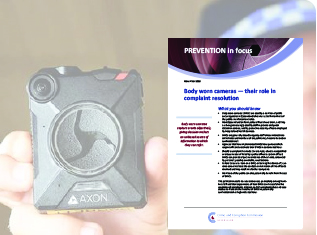 Excessive use of force by a public sector employee against a member of the public constitutes a serious abuse of power.The CCC continues to investigate and closely monitor allegations of excessive use of force within the Queensland public sector. Allegations of excessive force are most commonly received about police officers and other officers working in corrections and youth detention.In 2018–19 the CCC received 837 use of force allegations accounting for 10 per cent of all corrupt conduct allegations received. Excessive use of force complaints account for 13 per cent of allegations received in relation to the QPS and seven per  cent of allegations in relation to the broader public sector, including complaints against correctional officers, teachers and hospital and health service staff.The number of allegations received in 2018–19 has decreased by 16 per cent when compared to 2017–18. While there is no single explanation for the decrease in allegations of use of force, the CCC is optimistic about the influence of its focus of resources in this area. The lessons from Taskforce Flaxton, the roll- out of body worn cameras and the CCC’s review of public sector agency compliance, have raised the level of awareness amongst our stakeholders.In terms of police conduct, assault or excessive use of force continues to be one of the most common allegations made to the CCC. In 2018–19, a total of 507 allegations relating to excessive use of force by the police were received by the CCC.As we have noted a decrease in allegations, excessive use of force will no longer be a primary area of focus in 2019–20.InvestigationsIn 2018–19 the CCC finalised 12 investigations and reviewed a further 85 matters where it was alleged that excessive force was used. As a result of the investigations, a custodial correctional officer from the Wolston Correctional Centre was charged with common assault and two matters were referred to the Gold Coast Hospital and Health Service recommending disciplinary action. A further two matters were referred to Queensland Corrective Services to continue to deal with as disciplinary matters. The CCC was satisfied with the way the agencies dealt with the majority of the 85 investigations reviewed.The CCC recommended seven procedural improvements, mainly focused on additional training and supervision in use of force situations.The CCC also referred 453 matters back to agencies, including 86 matters to be investigated subject to monitoring by the CCC.PreventionIn November 2018 the CCC released a Prevention in focus paper entitled, Body worn cameras – their role in complaint resolution. This paper draws on CCC complaints data and investigation case studies. Both of these information sources indicate that, in the event of a complaint, body worn cameras can be a protective measure for all parties involved and can result in a matter being resolved without an unnecessarily protracted investigation.The footage obtained from body worn cameras has  been critical to the CCC in assessing and investigating complaints about excessive use of force, not just by police officers but also in corrections and some health services.Table 3. Use of force – complaints, allegations and investigationsNotes:2018–19 and 2017–18 figures include QPS and other public sectors.QPS only.Table 4. Use of force – summary of investigations and reviews outcomesMisuse of confidential informationQueensland public sector agencies collect and store a wide range of private, confidential and sensitive information that employees use to carry out their duties. This information is held in trust for both the individuals concerned and the Queensland community generally. Public sector agencies must ensure that such information is protected against unauthorised access, use, modification or disclosure. The CCC focuses on the misuse of confidential information because the security and privacy of sensitive data is of great concern to the community, and it is a significant corruption issue facing the Queensland public sector. The CCC deals with the issue of misuse of confidential information through investigations, reviews and audits, and by providing public sector agencies with corruption prevention materials and advice.Misuse of confidential information occurs when a public sector employee accesses information held by the agency for a purpose not related to the performance of the agency’s functions.In 2018–19 a total of 1060 allegations relating to the misuse of confidential information were received by the CCC, representing 13 per cent of all corrupt conduct allegations received, with 293 (28 per cent) of those allegations related to QPS officers. While there has been a steady decrease over the last four financial years in allegations of this type in relation to QPS officers, allegations against other public sector officers (including local government) have increased significantly (from 251 allegations in 2015–16 to 767 allegations in 2018–19).Allegations relating to misuse of information may refer to accessing or disclosing official or private information without a legitimate reason, falsifying official records, acquiring or retaining information or records illegally or inadequately safeguarding information.As the improper access to sensitive information continues to be an ongoing issue in the public sector, this area will remain a focus of the CCC in 2019–20.InvestigationsIn 2018–19 the CCC finalised 16 investigations and 102 reviews involving allegations of misuse of confidential information, which resulted in three people being charged with 88 criminal offences. Five matters were referred back to, or continue to be dealt with by, the public sector agency as disciplinary matters. The matters were spread across a variety of sectors including police, local government, education, housing and public works, health, corrections, education and child safety. The CCC also made 29 prevention recommendations including six to the Department of Health in relation to ICT security controls and the ability for employees to forward classified material to private email addresses without warnings.Examples of allegations investigated by the CCC during 2018–19 include:A custodial correctional officer was charged with 69 counts of computer hacking following an investigation concerning misuse of the Queensland Corrective Services data management system.A senior probation and parole officer was found guilty of computer hacking and misuse and fined $8,000 with a conviction recorded (see text box on page 43).A police officer unlawfully conducted checks of a QPS information system to view records of family members.An employee from the Department of Health disclosed confidential information for personal benefit.PreventionIn May 2019 the CCC released a Prevention in focus paper entitled Improper access to public sector databases, no. 2. This is the CCC’s second publication on this topic (the first paper was released in February 2018). This advisory highlights the disciplinary and criminal sanctions that may be imposed on public sector officers who improperly access or use confidential information.Table 5. Misuse of confidential information – complaints, allegations and investigationsTable 6. Misuse of confidential information – summary of investigations and reviews outcomesUpcoming public hearing on misuse of informationRecent CCC investigations in relation to the misuse of information have identified a number of possible systemic issues. In the second half of 2019, the CCC will conduct a project which will include conducting a public hearing in relation to misuse of information.The project will aim to examine the possible systemic issues with a view to raising standards of integrity relevant to detecting, managing and preventing corruption risks. The public hearing will examine:factors which facilitate misuse of information within the Queensland public sector, by examining the technical, people and system components within a number of selected agenciesfeatures of the legislative, policy and operational environment within each agency that may enable corrupt conduct to occur or are vulnerable to corrupt conduct andreforms to better prevent, detect and deal with corrupt conduct relating to misuse of information within the selected agencies, and lessons that can be extrapolated to the broader Queensland public sectorFocus area | Police disciplineCollaborate with key stakeholders to implement and monitor a program of reform of the police complaints and discipline systemA fair and robust performance management and discipline system is essential for ensuring the ongoing integrity of the QPS, and public confidence in the work of police.Following the establishment of a CCC-led police discipline working group in 2016, the CCC has continued to focus on police complaints and discipline reform and collaborate with key stakeholders to implement a new system that delivers a more efficient and consistent approach to managing discipline matters.As reported in last year’s annual report, a significant milestone was reached in October 2017 with the signing of a Memorandum of Understanding by the CCC, the Queensland Government, the State Opposition, the QPS and QPS unions relating to a new discipline policy framework which will act as the basis for a new QPS discipline system.While the legislative change process progresses, the QPS has implemented immediate policy reforms aimed at improving how complaints against police are managed. Significantly, this includes the trial of a new QPS discipline system which commenced on 1 July 2018.Two key features of this discipline system are:the Joint Assessment and Moderation Committee (JAMC) which focuses on the assessment of more serious and systemic matters; andthe Abbreviated Disciplinary Proceedings process which enables quicker resolution of matters where sufficient evidence exists at the outset, circumventing the need for a full and lengthy investigation.Joint Assessment and Moderation CommitteeThe JAMC reviews how serious complaints are triaged and monitored, and aims to improve the timeliness and consistency in approach when the QPS investigates complaints against its own officers. The Committee includes representatives from the CCC and the QPS Ethical Standards Command (ESC).The JAMC evaluates how each complaint is initially assessed and then agrees to a plan of action. This process gives both the CCC and the QPS an assurance that complaints are being appropriately assessed and clearly establishes the responsibilities of each agency. The JAMC draws on CCC allegations data and research to evaluate levels of risk. The analysis of allegations data assists the JAMC to assess whether an officer’s complaints history is significant compared to that of their peers. The CCC continues to conduct research to better understand the importance of an officer’s allegations history in assessing matters at the JAMC. In 2018–19 the JAMC assessed 57 complaint matters.InvestigationsThe Investigation Consultation Process (ICP) is the second tier of the JAMC process. Since its commencement in September 2017, the ICP enables the QPS and the CCC to collaborate on contemporary investigative methodologies in matters that are the subject of the CCC’s statutory monitoring function. As part of the ICP, the progress of matters and the CCC’s expectations regarding investigations and/or criminal, disciplinary and managerial processes are tabled. In addition, the QPS and the CCC can raise issues that are contentious or that impact on their resources so that an effective resolution may be achieved.The ICP does not meet on every matter; a meeting is held when there is a stakeholder necessity or public interest in gaining a joint commitment to processes that will meet stakeholder expectations. During 2018–19, 16 meetings were held in relation to 32 matters.A number of the matters discussed at the ICP involved the inappropriate access and disclosure of information from the QPS QPRIME database. Misuse of information allegations are an area of focus for the CCC and can constitute offences under the Criminal Code and under the Police Service Administration Act 1990. There is now an increased understanding that the privacy and security of personal data is of significant importance to the public. The outcome from JAMC is that we are seeing an increase in prosecutions of both sworn and unsworn officers for identified data breaches, and an increase in the knowledge of the QPS regional Professional Practice Managers regarding the CCC expectations.The ICP also considered matters where the QPS initially did not pursue criminal charges against subject officers. During this period the ICP considered a matter that involved the misuse of authority and failure of duty. The CCC had previously assumed responsibility for the investigation of the matter from the QPS and had charged the subject officers with criminal offences. In this case the CCC was of the view that the intended discipline action to be taken against one of  the subject officers would not meet public expectations.The outcome of this ICP was that,  as there was a difference of opinion between the CCC and the QPS, and having regard to the nature and seriousness of the alleged corrupt conduct, the CCC would again assume responsibility for the matter and will now prosecute the discipline charges in our original jurisdiction before the Queensland Civil and Administrative Tribunal.Abbreviated Disciplinary Proceedings processIn July 2018 the pilot of the Abbreviated Disciplinary Proceedings (ADP) process commenced. The ADP seeks to finalise disciplinary proceedings in a more simplified and timely manner where there is little doubt the conduct occurred, and the subject officer readily admits the conduct. Under the ADP process the ESC will first consult with the CCC about the proposed disciplinary sanction or management action proposed to be offered to a subject officer. If this indicative sanction is accepted by the subject officer and the CCC, there are no review rights for any party, unless new evidence comes to light.The introduction of this pilot program has seen a reduction of 33 per cent in the number of matters requiring a formal discipline hearing, from 73 in 2017–18 to 49 in 2018–19.It is also anticipated that the ADP process will significantly reduce the need for the review of  outcomes by the CCC, and will ensure greater consistency and fairness in sanctions imposed. Responding to corruption risksAlthough the CCC develops areas of focus as part of its strategic planning process, the CCC’s agile resourcing model enables us to respond to matters outside our areas of focus, particularly when they are of high risk or significant public interest. In some cases, an issue that emerges in one year will prove significant enough to become an area of focus in subsequent years, as witnessed most recently with our focus on corruption involving elected officials.The CCC also shares lessons learnt from its assessments, investigations and audits to help raise public sector awareness of emerging or persistent issuesExamples of some significant matters that we dealt with in this reporting period are detailed in this section.The renaming of the Lady Cilento Children’s HospitalIn completing its assessment of concerns surrounding  the  survey of public opinion to support a decision to rename the  Lady Cilento Children’s Hospital, the CCC conducted numerous enquiries in relation to the matter.The CCC assessed whether the Minister for Health, other elected officials, ministerial staff or any public service employee submitted multiple votes with the intent to skew the results of the survey, and if any direction was given to public servants to vote for or against the name change.To inform the assessment, the CCC considered data from a number of sources in relation to IP addresses and the voting website. After thorough analysis of the data,  it was established that the ability to distinguish between an IP address that had simply accessed the voting website and an IP address that had proceeded with a vote was problematic. The inability to obtain data that simply records the IP addresses of individual users who actually vote on these matters and the inability to simply link these IP addresses to an individual user in a government entity was of concern to the CCC. In the CCC’s view, the lack of transparency and  inability to robustly audit the results of a voting website limits the integrity of a process to engage meaningfully with Queenslanders on matters of public interest.The CCC made a number of recommendations to the Department of Housing and Public Works to ensure that any future websites or software used by the State Government to gauge Queensland community opinion contain terms of use and eligibility instructions, technical restrictions and auditing functionality.Improved transparency of Government board appointmentsIn July 2018 the CCC completed an assessment in relation to the appointment process of Mr Mark Algie to the board of Energy Queensland Limited (EQL).As part of an investigation into Minister Mark Bailey’s use of a private email account, the CCC identified an email from the Electrical Trades Union  attaching a copy of the resume of Mr Algie. While the forwarding of a resume to the Minister did not in itself raise a reasonable suspicion of corrupt conduct, the CCC had also subsequently received complaints relating to the appointment process of Mr Algie.To inform the assessment, the CCC requested a range of information from Queensland Treasury including correspondence, briefing notes, emails and other documents relating to the appointment, or recommendations for appointment, of the current directors on the EQL board, including Mr Algie. The CCC also requested information about any policies and procedures that govern the processes in relation to recruiting and appointing directors to the boards of Government Owned Corporations, including EQL.After reviewing the material provided by Queensland Treasury, the CCC determined that there was insufficient evidence to raise a reasonable suspicion that any person involved in the appointment of Mr Algie engaged in corrupt conduct.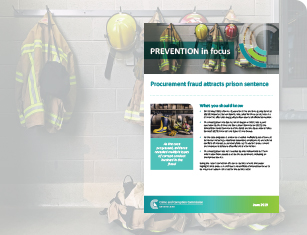 The CCC was, however, of the view that the processes to identify and nominate candidates for board appointments of Government Owned Corporations lacked transparency and good governance, and recommended the policies and procedures be revised to improve transparency of these appointments in the future. The CCC’s recommendations included applying the same process equally for all candidates and conducting due diligence checks before recommendations for appointment are progressed to Cabinet.Highlighting the perils of procurement fraudProcurement fraud and conflicts of interest continue to be major corruption risk areas for the public sector, prompting the CCC to publish a Prevention in focus paper that dealt with those topics.Following a joint investigation between the CCC, the Ethical Standards Command of the Queensland Fire and Emergency Services (QFES) and the QPS Financial and Cyber Crime Group, in May 2019 a former QFES Inspector was jailed for three years, to serve six months, after pleading guilty to four counts of official corruption.The evidence gathered during this investigation revealed multiple types of corrupt conduct including undeclared secondary employment, undeclared conflicts of interest, supervisory failures, fraudulent procurement and improper disclosure of confidential information.The results of the investigation and the sentencing remarks serve to remind all public servants that they are required to act transparently and with integrity at all times, and that they are not immune from criminal prosecution when their conduct does not serve the public interest and contravenes the law.Raising public sector awarenessOur prevention work, which includes specific publications and audits, encourages a commitment to ethical behaviour and transparency across the entire public sector. We regularly review our corruption complaints data and the insights obtained from our audits to identify trends and areas of vulnerability, and reposition our priorities accordingly.Expansion of the definition of corrupt conductFrom 1 March, with amendments to the Crime and Corruption Act 2001, a new definition of corrupt conduct came into effect.The CCC updated one of its most frequently referenced publications, its Corruption in focus: a guide to dealing with corrupt conduct in the Queensland public sector to reflect the changes to the CC Act.We produced two new fact sheets to alert agency complaints managers, supervisors and senior staff to the changes to the CC Act, and to some of the behaviours which would now come within the CCC’s jurisdiction.At the request of public sector agencies for further information about the changes to the CC Act, we also published a prevention in focus entitled Corruption in the Queensland public sector - it’s not just about public servants. The publication highlighted the types of external influences and actions that could subvert their agency’s operations and used case studies to step through the assessment processes and associated consultation with the CCC. Further, it advised on action that could be taken to guard against corrupt conduct involving people both within and outside the public sector and to minimize risks and vulnerabilities.Corruption auditsIn identifying potential audit topics, the CCC conducts environmental scanning and consults with internal and external stakeholders to gain perspectives on corruption risks.In 2018–19 the CCC published summary audit reports subsequent to the completion of the following audits:Integrity in procurement decision-making
(see opposite page)Managing corruption risks associated with secondary employmentManaging security risks associated with chemicals of security concernAssessing complaints of corruption (QPS)Responding to corruption related to failure of duty (Department of Education and the QPS).Two other audits from our Corruption Audit Plan for 2017–19 are currently being finalised. One audit examined the conduct of councils in the awarding of community grants, with particular focus on the management of risk and probity. An audit report will be published by the end of October 2019.The second audit relates to the obligation under section 40 (CC Act) for agencies to notify the CCC of allegations of corrupt conduct.An audit report will be published by December 2019.Due to delays in the enactment of legislation, two audits have been postponed until 2019–20. These audits will examine:record keeping requirements required under recent amendments to the CC Actcouncillors’ interests and use of information.Our audit plans and summary audit reports are published on our website.Prevention publications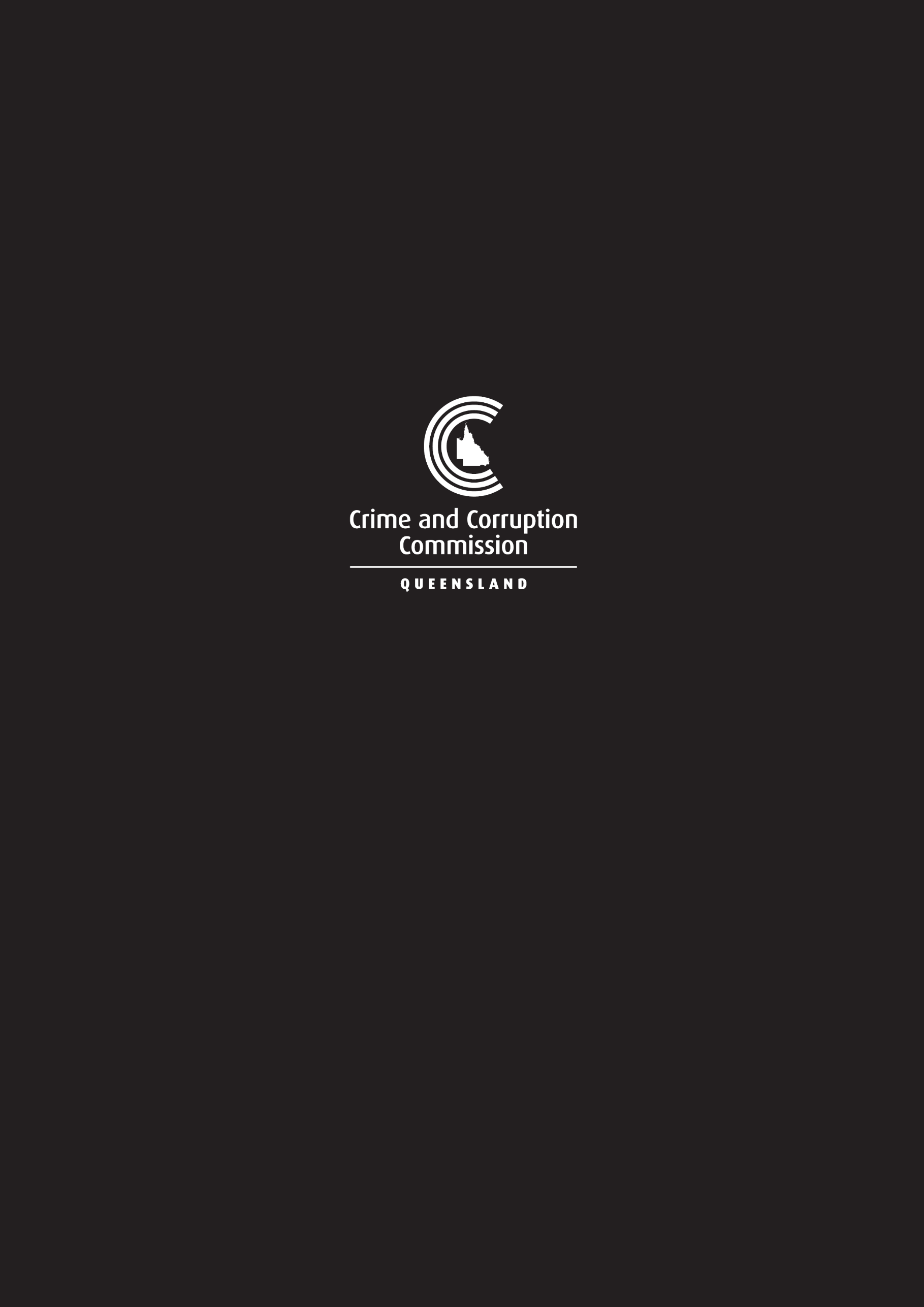 Our prevention publications are an important means through which we disseminate guidance and advice, along with lessons learnt from our corruption investigations.Our Prevention in focus series draws on CCC investigations to highlight specific prevention lessons for public sector managers (including police), staff and others. This year our series covered a range of topics including procurement risks, improper access to public sector databases, and the role of body worn cameras in the resolution of complaints against police officers.All the papers in the Prevention in focus series are available on the CCC website.Information roadshowsAs part of a state-wide proactive engagement strategy, the CCC Chairperson and Executive Director, Operations Support Cheryl Scanlon joined Assistant Commissioner Sharon Cowden of QPS Ethical Standards Command to present at the CCC–QPS Senior Officers Professional Practice forums during 2018–19. Over 900 senior police officers from across Queensland attended these forums.These information roadshows provided an excellent opportunity to discuss the role of the CCC and the new police discipline system, and deliver key corruption prevention messages.Privacy Awareness WeekIn 2019 the CCC was a partner agency for Privacy Awareness Week (12–18 May), which was led by the Queensland Office of the Information Commissioner. This year’s theme was “Build privacy into your everyday”.On 15 May 2019 the CCC issued a media release reminding public servants that improper access to personal data can have serious consequences. Our CCC Connect eNewsletter on this date also focused on information privacy and what can be done to safeguard it.03 Building organisational capabilityFocus area | Improving organisational performanceThis year the CCC has continued to deliver on our strategic objective of building organisational capabilityDeveloping our people In addition to our continued focus on developing our leaders and implementing initiatives that foster an inclusive culture that promotes employee wellbeing, collaboration, innovation and engagement, we are increasingly targeting our training and development on the 38 core capabilities identified as being required to deliver the CCC’s vision and mission.In 2018–19 the CCC invested $555,558 in staff training and development, which represents a 63 per cent increase from 2017–18 ($341,142) and a 22 per cent increase from 2016–17 ($456,189) (see Figure 9 on page 71).Critical capabilities Last year we reported that the
CCC had developed and implemented a new operating model and operational framework to modernise our operations. While a number of transformative initiatives were also launched, the CCC recognised that further work was needed to better position the organisation for the future. During the past year the CCC has focused on identifying the critical capabilities for current and future service delivery, and streamlined its organisational structure in line with our new operating model and strategic requirements. The CCC has identified ten critical capabilities that we need to focus on developing further to ensure we deliver our core services:Workforce planningInnovationAnalyticsCrime and corruption investigations and intelligence operationsChange and culture managementPrevention projectsStrategic planningPre-project and pre-investigation assessmentHearingsStakeholder engagement.This year the CCC commenced its transition to a simplified, service-led organisational structure. This new structure reflects the CCC’s three primary service areas of crime, corruption and witness protection. It also reduces the CEO span of control to a reasonable level, provides clearer lines of accountability, and reduces duplication so that resources can be better deployed to support strategic and transformative initiatives.We expect to complete the transition to our new structure in October 2019. Enhancing strategic workforce planningOne of the CCC’s ten critical capabilities is strategic workforce planning and we are exploring opportunities to enhance talent acquisition, development and management.Further strategic and operational workforce planning activities are planned for the 2019–20 financial year to ensure that the CCC can continue to attract, develop and retain an inclusive, diverse and capable workforce.Developing our leaders 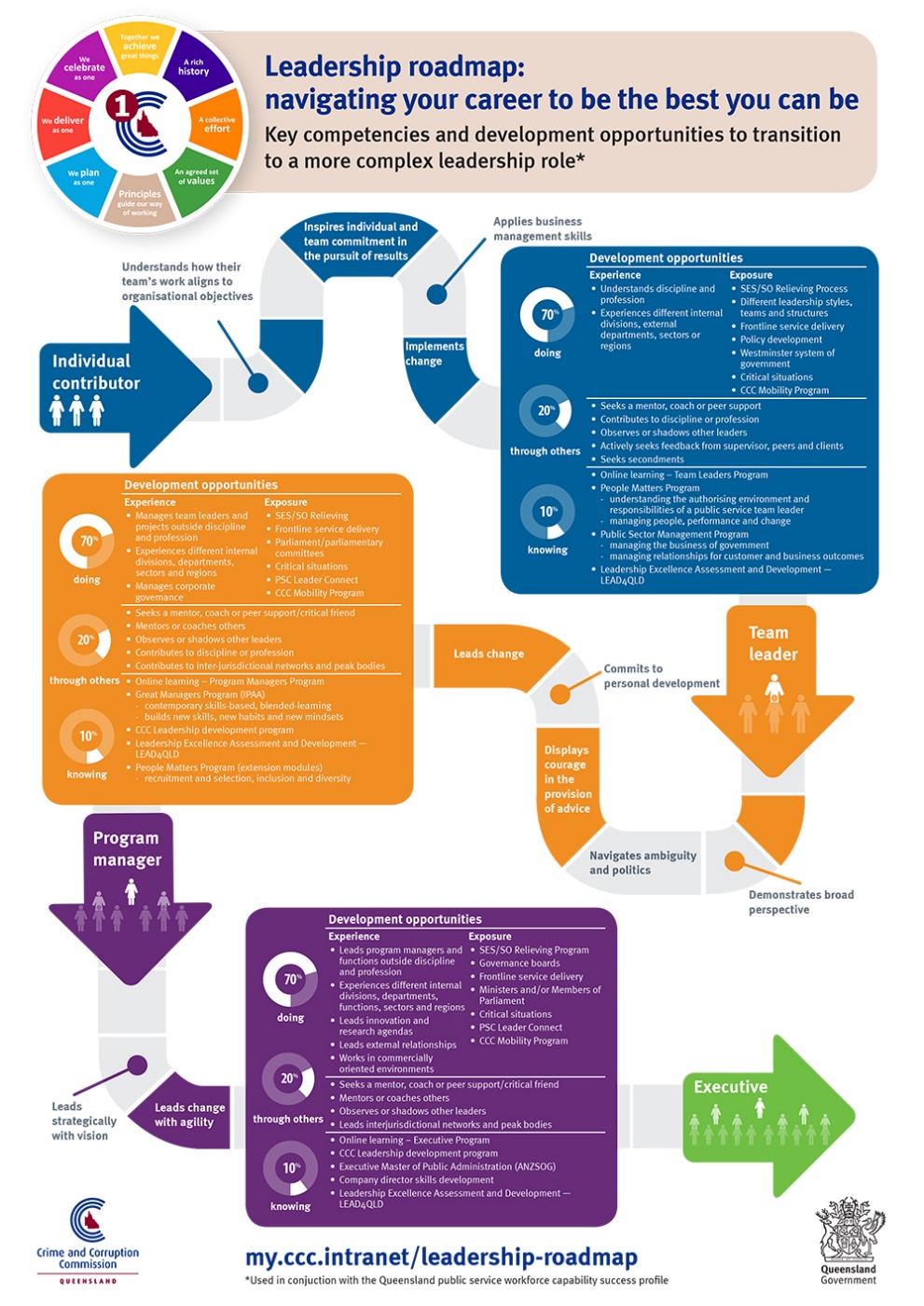 The CCC recognises that leadership development is essential to ensuring that we have a workforce able to deliver on our vision. In 2018 the CCC developed the People Growth Strategy to articulate the way we would support our people to grow in their roles and careers. This strategy is enacted by three key outcomes:Adopting the Leadership Competencies for Queensland which define the key competencies at all levels required to lead at the CCC and the Queensland public service. The competencies describe what highly effective leadership looks like in everyday actions across the three performance dimensions of Vision, Results and Accountability. These competencies have been embedded across the employee experience from recruitment and selection, performance management and capability development.Developing the 1CCC Leadership Capability Roadmap which guides our current and emerging leaders to grow their leadership capability through intentional development activity to support their transition to a more complex leadership role.Developing the 1CCC Career Development Pathways which provide guidance to all staff on how to grow capability through intentional development activity that embraces life-long learning to support their careers and enhance mobility.We recognise the need to develop and grow our future leaders so that they are ready for leadership roles when they become available. In December 2018 a group of our leaders completed the “Great Managers” program which was delivered in conjunction with the Institute of Public Administration Australia. A further group of 13 leaders commenced the program in February 2019.In May 2019 the CCC launched the Future Leaders Program which is targeted at staff employed at the AO5/PO3 and above classification level who do not currently have supervisory responsibilities but who aspire to take on a leadership role as part of their career progression. This program will provide participants with insight into their existing leadership strengths and development opportunities using the LEAD4QLD tool which has been widely adopted across the Queensland public sector. These insights will enable the CCC to provide targeted and tailored development opportunities that address the specific leadership competencies.Building an agile and resilient workforceMentoring provides an effective way of transferring skills and knowledge, contributing to career development and growth, and growing awareness of different perspectives and ways of doing business. Following on from the success of the 2017 1CCC Mentoring Program, the CCC launched its next mentoring program in October 2018. Thirty-three officers from across the CCC participated in the program as both mentors and mentees. The CCC also launched the first phase of an ongoing workforce mobility initiative. This phase created a relieving pool for senior officers to support the development of internal talent and provide CCC staff with exposure to other parts of the organisation. Phase two of this project will be launched in 2019–20 and will deliver a discipline-specific rotation program within the CCC, offering technical specialists the opportunity to work in different areas of the organisation. Phase three of the project, also scheduled for launch in 2019–20, will deliver a discipline-specific rotation opportunity with other public sector agencies.In June 2019, 19 officers became certified Prince2 Agile® practitioners. This knowledge will underpin our project management approach and help us to deliver innovative projects in a collaborative, agile way while not compromising control, governance and quality. In the past year the CCC also supported 18 staff to undertake a Certificate IV in Government Investigations. Growing our inclusive cultureIn 2018–19 the CCC’s Values and Culture Group (VCG) continued to lead initiatives to embed and support our organisational values of People, Accountability, Integrity, Courage and Excellence.Guided by the CCC Values and Culture Action Plan 2018–19, the VCG oversaw the delivery of various activities to foster our 1CCC culture during October 2018, culminating in a shared event for all staff on 12 October 2018 to celebrate “Team CCC Day”. Activities scheduled during the week from 8 to 12 October 2018 included a trivia competition based on organisational values, walking events and community fundraising activities. 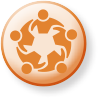 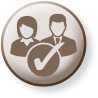 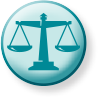 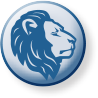 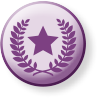 The VCG also launched the Values Playbook in October 2018, a resource to support new and emerging leaders to encourage values-based behaviours. The guide provides practical suggestions for integrating the values and values-based behaviour into the day-to-day operations of teams and to develop a positive and productive workplace culture.As a modern workplace the CCC strives to create a work environment that fosters and supports inclusion and diversity. We already enjoy strong representation of women in leadership roles as well as robust gender equity at all levels of the organisation within our permanent, non-police workforce. A key element of the CCC’s Reconciliation Action Plan (see page 58) is the commitment to improving employment outcomes for Aboriginal and Torres Strait Islander people within the CCC. Already this has led to the concurrent advertising of all CCC roles on Indigenous job boards as well as the SmartJobs site, and the inclusion of specific language in role descriptions and advertising to encourage Aboriginal and Torres Strait Islander people to apply for our roles.Cultural awareness training has also been undertaken across the CCC in an effort support the process of building cultural competence. Future efforts will focus on entry pathways for Aboriginal and Torres Strait Islander peoples as well as leveraging what we have learned to support the employment of other under-represented groups such as people living with disability, people from culturally and linguistically diverse backgrounds and LBGTIQ+ people. Listening to and recognising our staff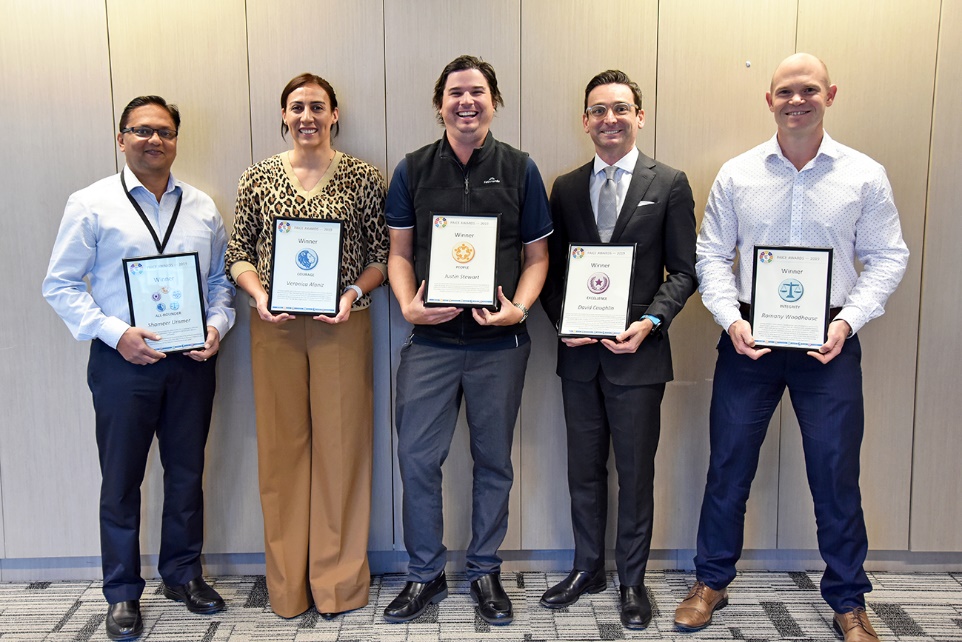 In September 2018 the CCC again participated in the Working for Queensland Employee Opinion Survey (WfQ survey) with 299 (80 per cent) of staff completing the survey. The survey measures workplace climate across the public sector. The results of the WfQ survey provide a measure of how the CCC is performing against the projects delivered in the People and Culture Strategy.The 2018 survey results showed improvement, at an organisational level, in all three strategic priorities identified in 2017: agency engagement, organisational leadership, and innovation. Improvement was also noted in five of the seven factors which impact workplace climate:Performance and developmentSafety, health and wellnessLeadership and engagementFairness and trustEffectiveness and innovation.Of the two remaining factors, one remained the same as 2017 (my job), and one decreased by one per cent (people and relationships). Overall, the CCC performed better in all aspects in comparison to the wider Queensland public sector. These results are reflective of the effort placed into delivering on divisional action plans in response to the 2017 WfQ survey results. Some of the key actions undertaken were:establishing the 1CCC Values and Culture Group to guide the development and implementation of the CCC’s values and embed
the 1CCC narrative, which describes our culturebuilding leadership capability through development programs, experiential learning and the mentoring programcreating new internal communication channels to keep our staff informed and connectedimproving the way we do business internally through improved work processes, a revised operational framework, commencing the development of an integrated case management system, and the provision of new permanent frontline resources where they are needed.Recognising our staffThe CCC’s online staff recognition tool—PAICE— allows staff to thank and recognise their peers who have demonstrated the 1CCC values of People, Accountability, Integrity, Courage and Excellence. PAICE helps bring the CCC’s values to life and encourages an inclusive, engaged and professional workforce. The 1CCC PAICE awards were held in June 2019 with staff across the CCC recognised for their work and commitment to the CCC’s values. We value all our staff and the work they do. A total of 143 individuals and 66 teams were recognised by their peers via PAICE over the last year.2018-19 PAICE Awards individual winnersPeople Award –
Justin Stewart
Corporate ServicesAccountability Award –
Lisa Hungerford
Corporate ServicesIntegrity Award –
Romany Woodhouse
Strategy, Innovation and InsightsCourage Award –
Veronica Alaniz
Financial InvestigationsExcellence Award –
David Caughlin
Legal ServicesAll-Rounder Award –
Shameer Ummer
Corporate ServicesConnecting with others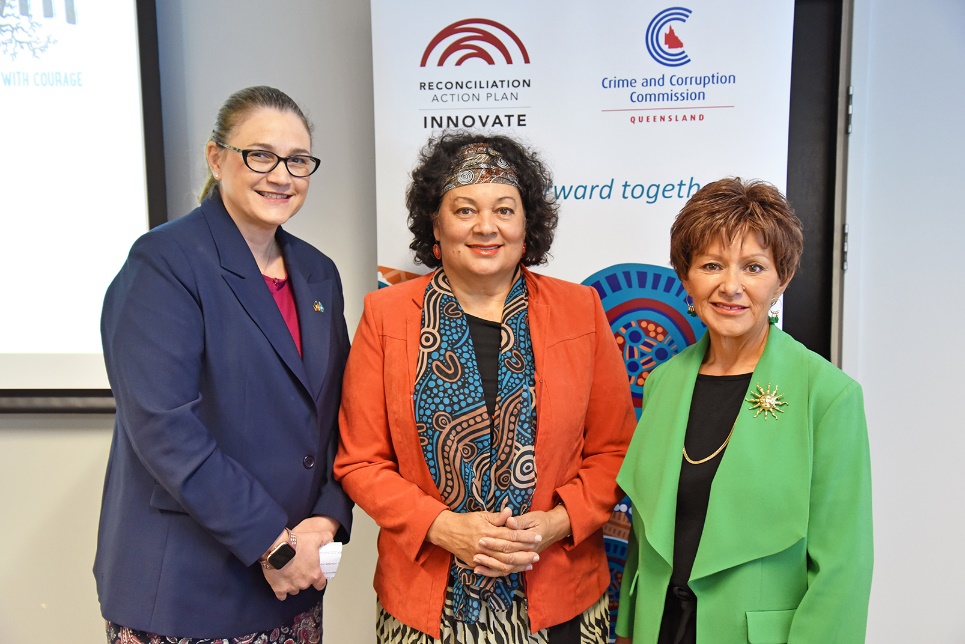 Community engagementWe know more can be done to deliver greater respect and trust between the CCC and Aboriginal and Torres Strait Islander peoples. We value opportunities to listen and learn, and to hear firsthand from traditional owners, Elders and other community members about their needs in relation to criminal justice and good governance in public office. For this reason, the CCC remains committed to “listening tours” across regional and remote parts of the State. In 2018–19 the CCC Chairperson, CEO and other senior staff visited a number of communities including Wujal Wujal, Hopevale, Northern Peninsula Area Shire Council, Aurukun, Mapoon and Napranum. Our listening tours will continue through 2019–20.NAIDOC WeekThe 2018 NAIDOC Week theme was “Because of her, we can!” which celebrated the active and significant roles that Aboriginal and Torres Strait Islander women play within communities. The CCC supported NAIDOC Week through a range of activities including hosting a stall at the Musgrave Park Family Fun Day in Brisbane, participating in a touch football game with representatives from the Aboriginal and Torres Strait Islander Community Health Service (ATSICHS) at New Farm Park, and hosting an internal event with guest speaker Dr Ruth Link, Senior Manager, Portfolio and Program Management Advisory and Indigenous Sector Practice, Ernst & Young.National Reconciliation WeekIn May 2019 the CCC celebrated National Reconciliation Week (NRW). As part of our commitment to hearing the experiences and stories of Aboriginal and Torres Strait Islander peoples, we invited guest speaker, Professor Bronwyn Fredericks, the Pro-Vice Chancellor (Indigenous Engagement) at the University of Queensland, to address staff at an internal forum. Professor Fredericks shared some of her personal experiences and spoke to the importance of truth and courage when embedding reconciliation within organisational processes. Professor Fredericks challenged us to increase our efforts while advocating for change that will hold enduring value.International
Women’s DayCCC staff participated in a Public Safety International Women’s Day (IWD) event by wearing purple and white colours on 18 January 2019 to raise awareness about women’s issues and support for the charity, Hummingbird House, the charity of choice for this year’s IWD event.To celebrate International Women’s Day on 8 March 2019, 34 staff including the Chairperson and CEO attended the Public Safety International Women’s Day event hosted by the Public Safety Business Agency. The event provided an excellent opportunity to recognise the many women who keep our community safe every day. Legal WalkThirty CCC staff participated in the 2019 Queensland Legal Walk on 14 May 2019 to raise funds for LawRight, an independent, not-for-profit, community-based legal organisation co-ordinating the provision of pro bono legal services for Queenslanders most in need, including the homeless, victims of domestic violence and self-represented litigants. Generous Jeans FridayGenerous Jeans Friday is an initiative of our Corporate Services Division to connect and contribute to our local communities. $7,471.40 has been raised since the commencement of this initiative, with $943.40 being raised in
2018–19 for the following charities: Orange Sky LaundryThe YMCA Schools’ Breakfast ProgramRural AidDowns and West Community SupportDisabled Sports Association “Changing Lives Through Sport”Father Chris Riley’s Youth off the streetsSt Vincent De Paul’s North Queensland Flood AppealLegacy Queensland.DelegationsThe CCC hosted two delegations during 2018–19. In March 2019 staff from CCC’s Integrity Services met with representatives of Pacific Islands integrity agencies, including the Samoa Office of the Ombudsman, the Samoa Audit Office and the Ombudsman Commission of Papua New Guinea. The CCC also hosted a delegation of senior police officers from Hong Kong in June 2019.CCC ConnectIn October 2018 the CCC launched an eNewsletter to improve how we engage with our stakeholders. CCC Connect provides updates on our work and fills a gap between media releases and our other publicly available performance reports. It’s distributed quarterly or when we have significant matters to report on.Social media and website statistics as at 30 June 2019Twitter:  
913
followersFacebook:
1140
followers1058
page likesCCC website
433,793 
total page viewsCCC Innovate
Reconciliation Action Plan 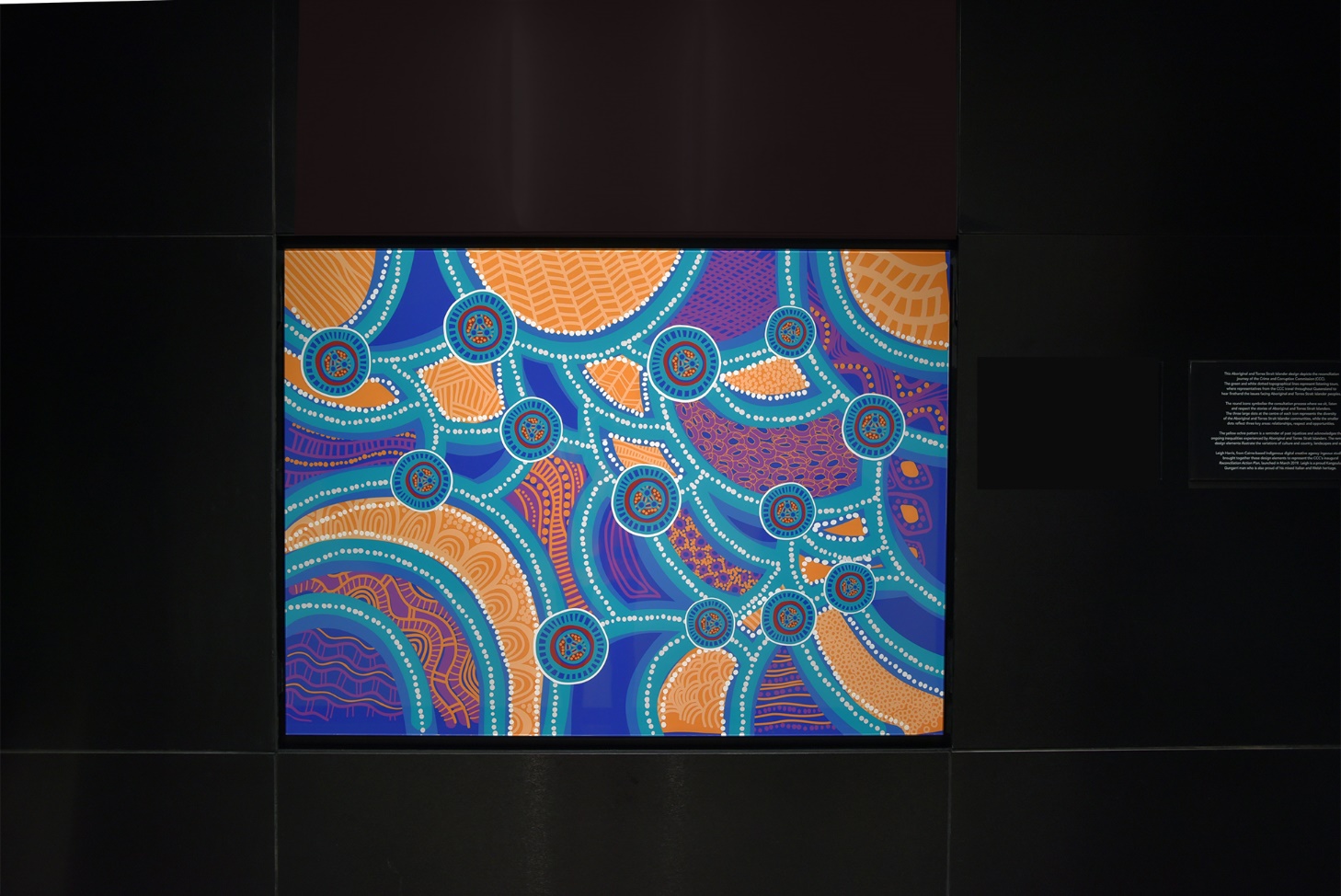 The CCC launched its first Innovate Reconciliation Action Plan (RAP) in March 2019 following endorsement by Reconciliation Australia. The RAP provides a framework for designing and delivering unique and practical services to support Aboriginal and Torres Strait Islander Queenslanders, and to support the national reconciliation movement.Our vision is to partner with Aboriginal and Torres Strait Islander peoples to form lasting relationships based on mutual trust, respect and understanding in order to support our commitment for all Queenslanders to feel safe in the communities in which they live.RAP outcomes in
2018–19 The CCC’s Innovate RAP January 2019 – December 2020 includes
15 action areas with more than
70 deliverables.This year we:Formed a Reconciliation Working Group to oversee the development and launch of the RAPIncluded RAP awareness in our staff induction programDeveloped a Welcome to Country information guide for staffUpdated our Welcome to Country and Acknowledgement of Country policy and procedureDelivered a cultural awareness training program for Corruption staff in collaboration with Banaam consultancy firm	Continued our “listening tours”
in regional QueenslandIntroduced a new process to advertise all vacancies in Aboriginal and Torres Strait Islander mediaUpdated our job advertisements to encourage applications from Aboriginal and Torres Strait Islander peoples Created a custom-built installation to display our RAP artwork, which had been commissioned from Queensland artist, Leigh Harris, ingeous studiosSupported Indigenous owned and managed catering businesses when celebrating significant eventsDeveloped a cultural calendar to promote significant cultural events.Over the next 12 months we’ll focus on developing employment pathways such as internships or other partnerships in collaboration with government departments and universities for Aboriginal and Torres Strait Islander peoples. One of our challenges will be to meet the Queensland Public Service target of 3 per cent for Aboriginal and Torres Strait Islander staff. Currently, only 0.5 per cent of our workforce identifies as Aboriginal and Torres Strait Islander. We will also look at further ways to implement cultural awareness training for staff, as well as supporting cultural and immersion experiences. In addition, we will establish an external Aboriginal and Torres Strait Islander Community Reference Group and develop an engagement strategy to work more effectively with our Aboriginal and Torres Strait Islander stakeholders.Developing our systems From 1 July 2018 the CCC received funding of $16.3 million over four financial years, and approximately $3.9 million ongoing funding per year, to address a range of organisational ICT risks and invest in new technology and digital tools.Supporting a digital workplaceIn late July 2018 the CCC established its Digital Workplace Program (DWP) to create a secure and simplified digital working environment, including the introduction of integrated and intuitive digital tools to enhance the delivery of critical frontline services.The CCC’s investment in its Digital Workplace Program is to deliver enhancements in three key areas:Organisational resilience – transitioning to Cloud services from traditional, on-premises servers for information storage and software support, which will preserve our information with secure and sustainable backupForensic computing –
improving the forensic computing process and leveraging new, Cloud-based technologiesOnline intelligence gathering– improving the process and security of online intelligence gathering. Other expected long-term benefits of this transformational program include:contemporary, flexible and secure ICT infrastructure services that can simply and cost-effectively scale with the future needs of the CCCheightened security and alignment with Whole-of-Government ICT policies access to Cloud technologies such as Artificial Intelligence, Big Data and Business Intelligence, which will improve the CCC’s ability to investigate organised crime and corruptionimproved data-driven decisions through access to business intelligence tools more financially sustainable investment in contemporary digital technologiesanywhere, anytime access to our network on CCC devices with internet connectionaccess to multiple applications with one login (“single sign-on”)access to contemporary technologies and standardised business applications, including the latest Microsoft Office applications. Achievements during 2018–19 included:endorsement of Microsoft Azure as the preferred Cloud solutionimplementation of new forensic computing technology, which will enable self-service acquisition of evidence from mobile devicescommencement of the CCC’s transition to Cloud storage and migration to Office 365.The CCC will continue to implement its DWP throughout 2019–20. Planned key milestones include the migration of email to Office 365, the delivery of forensic computing technology improvements and the completion of the CCC’s transition to the Cloud.Program UnifyProgram Unify is a significant program of work focused on improving organisational performance and investigative outcomes. Expected long-term benefits and outcomes include:streamlined processes and decision-making activities resulting in fewer unnecessary tasks and more efficient work practices; and improved cohesion and interaction across the CCC resulting in improved responsiveness and timeliness.Program Unify encompasses the following three projects: case management, business improvement, and data analytics.Case management The implementation of a new integrated case management system (CMS, Nexus) is a response to the 2013 Keelty Review and a key component of Program Unify.Nexus will bring numerous benefits to how we carry out our work and increase our efficiency and cost-effectiveness. Nexus replaces four existing systems and will be the single point of truth for operational performance reporting. System functionality of Nexus includes workflows for better coordination and collaboration across the agency and support for legislative compliance obligations. Since the allocation of $4.3 million of government funding in 2016–17, a number of milestones have been achieved. The first milestone was an analysis of the current state of our systems and processes, and documentation of our high-level business requirements for thenew system. The second and third milestones were the identification and acquisition of our preferred solution, Nexus. In 2018–19 the project’s procurement process concluded and a contract was awarded to our preferred supplier. System configuration of Nexus commenced, as did our data migration activities. Training and change management activities will be undertaken following completion of system configuration and testing.Although initially scheduled for deployment in mid-2019, we have deferred the release of Nexus until 2020 to accommodate continuous business improvement activities and working more collaboratively with our preferred supplier to achieve a fit-for-purpose solution. Governance, Risk and Compliance system In 2018–19 the CCC initiated a project to implement a new Governance, Risk and Compliance (GRC) system which will assist us to manage our complex reporting and legislative compliance obligations. The GRC system will assist in:improving efficiency in managing policies, risks, compliance and associated actionsreducing risk through increased compliance and improved risk treatment and overall risk posture supporting strategic performance through greater oversight and management of information that better informs decision-making.This new system is to be rolled out in the first half of the 2019–20 financial year.Data analyticsData is an essential and valuable asset of the CCC. Data analytics enables the CCC to harness, examine and evaluate data from a range of disparate sources. By converting data into insights, the CCC can better examine core issues, identify risks, predict patterns, and respond in real time to emerging issues. We can also evolve to becoming an insight-driven agency. Our investment in data analytics continues to build our investigative and prevention capabilities in such areas as technology-enabled crime and corruption risk. In 2018–19 the CCC collaborated with CSIRO’s Data61 on two data analytics projects. The first project demonstrated the capacity of data-driven approaches to identify cases of corruption and indicators of corruption risk. The second project tested the feasibility and utility of interrogating publicly available information about illicit commodities from dark web forums and marketplaces.In October 2018 the CCC engaged a data scientist to support the evolution of the agency’s analytics capability. Dashboards related to HR and finance data were developed and are undergoing testing.In 2019–20 the CCC will continue to build its data analytics capability in line with the agency’s strategic priorities.04 GovernanceOur CommissionThe Commission is responsible for providing strategic leadership and direction for the performance of the CCC’s functions and the exercise of its powers by the Chairperson, CEO and other staff.Table 7. Commission meetings from 1 July 2018 to 30 June 2019Notes: Ms O’Farrell’s attendance during the period 1 July 2018 to 23 August 2018 was in her capacity as Acting Chief Executive Officer.Ms Loder’s attendance during the period 10 June 2019 to 28 June 2019 was in her capacity as Acting Senior Executive Officer (Corruption).Ms Bradley’s attendance during the period 5 November 2018 to 31 March 2019 was in her capacity as Executive Director, Strategy and Corporate Services. From 1 April 2019, she attended in her capacity as Acting Executive Director, Strategy, Innovation and Insights.Ms Pyke’s resignation took effect 17 August 2018.Ms Raabe’s acting appointment as Director, Financial Investigations was from 13 August 2018 to 31 May 2019.Mr Hutchings’ acting appointment as Senior Executive Officer (Crime) was from 10 June 2019 to 28 June 2019.Dr Denning’s attendance during the period 1 July 2018 to 31 March 2019 was in her capacity as Director, Policy and Research. From 1 April 2019, she attended in her capacity as Acting Executive Director, Corporate ServicesOur Executive Leadership teamThe Executive Leadership Team (ELT) supports the Commission by providing advice, leading discussions and making recommendations on strategic and operational matters critical to the CCC’s performance. The Chairperson is a member of the ELT. Details of the other ELT members as at 30 June 2019 are provided below.The role of the ELT The ELT is responsible for:Strategic oversight: Understanding the CCC’s operating environment, identifying strategic issues and steering the organisation towards achievement of strategic goals and objectives.Corporate leadership: Guiding strategic and operational activities, setting the tone for how things are done and driving good governance through oversight of the CCC’s governance framework.Portfolio assessment: Setting priorities in alignment with strategic goals and objectives, approval of investigations and projects (including resource allocation). This also includes assessing complaints categorised as “High”, in accordance with the Complaint Categorisation and Prioritisation Model.Portfolio review: Analysing business activity and optimising the focus of CCC investment by regular oversight of approved investigations and projects.Some members of the ELT are also members of other CCC governance committees, specifically the: Budget Management CommitteeOrganisational Safety and Wellbeing CommitteeAudit and Risk Management Committee (see page 73).As members of these committees, they consider issues relating to resourcing, risk, quality assurance and business improvement.Our StaffThe CCC employs a diverse mix of professionals including lawyers, accountants, investigators, researchers, intelligence analysts and support officers, and engages on secondment a cohort of police officers from the QPS. As at 30 June 2019, our workforce equated to 341.46 full-time equivalent (FTE) staff1,2. Compared with 30 June 2018, our FTEs have increased by 8.Gender profileThe CCC’s overall gender balance is currently 51.1 per cent women and 48.9 per cent men. Women comprise 59.9 per cent of our permanent, non-police workforce (See Figure 5).Women fill 51 per cent of all positions at and above AO7 and equivalent classifications, and 44 per cent at the senior executive levels (which include Senior Executive Staff and Commissioners) (see Figure 6)Figure 7. Profile of classification by gender (permanent staff only) 

.Equity and diversity measuresOf our civilian workforce, 74 per cent are employed on a permanent basis. This is comparable with the wider Queensland public service’s reported figure of 80.08 per cent (as at December 2018). In our workforce 0.5 percent identify as being from an Aboriginal or Torres Strait Islander background, 2.9 per cent are people living with a disability and 9.7 per cent identify as being from a culturally or linguistically diverse background (see Table 9).Staff retention The permanent employee retention rate was 83.84 per cent in 2018–19 (compared with 89.24 per cent
last year).The permanent employee separation rate was higher compared to last year at 16.16 per cent (see Figure 7). This increase can be attributed to both natural attrition and labour market dynamics. An ageing population is likely to continue to impact separation as the 18 per cent of our workforce who are baby boomers continue to transition to retirement. Other factors that impact our separation rate include  broader trends towards shorter tenure and increased mobility.The CCC’s long service rate is high, with 34.6 per cent of our permanent staff having ten or more years service and a further 24.17 per cent of staff having five or more years service. Early retirement, redundancy and retrenchmentNo redundancy, early retirement or retrenchment packages were paid during the period.Supporting ethical conduct The CCC’s Code of Conduct provides guidance to staff on appropriate behaviour consistent with the principles outlined in the Public Sector Ethics Act 1994: integrity and impartiality promoting the public good commitment to the system of government accountability and transparency. These principles underpin the values detailed in our strategic plan. New staff are provided with the CCC’s Code of Conduct upon commencement and complete an eLearning module in their first week of employment. Existing staff complete regular refresher training. The CCC’s Governance Framework also outlines the values, attitudes and behaviours expected of all CCC staff. Workplace health and safetyThe CCC maintains a comprehensive workplace health and safety program consistent with the Work Health and Safety Act 2011. In 2018–19, the CCC had 13 reported workplace health and safety incidents and two WorkCover claims (see Figure 8). The CCC also provided rehabilitation and return-to-work programs for staff where required.WellbeingThe work of the CCC can sometimes be challenging, and we remain committed to enhancing the wellbeing of our staff. Wellbeing is a key issue, and we strive to ensure that our staff are happy, productive and motivated at work.As part of the Wellbeing Plan for 2018–19, the CCC has:Hosted the inaugural “Health Start Day” in July 2018Hosted a Men’s Health Breakfast in November 2018. The breakfast provided an opportunity for three senior officers to share their strategies for mental wellbeing.Delivered staff education sessions on topics including positive communication in the workplace, creating financial wellbeing and mentally healthy workplaces, navigating emotionally difficult work environments, tackling difficult conversations, and maintaining motivation.Hosted a lunch in celebration of Harmony Day on 21 March 2019.Introduced a CCC Wellbeing Blog on topics relevant to staying physically and mentally fit and healthy.The CCC supports flexible work practices that help staff balance their work and home lives. Our flexible working arrangements incorporate options such as part-time work, flexible start and finish times, access to accrued time off, compressed working arrangements and flexible leave options, including “purchasing” additional leave through salary averaging. Currently 59 per cent of CCC staff use at least one type of flexible work option with the most popular being flexible hours through accrued time, flexible start and finish times and telecommuting.Since August 2017 the CCC has partnered with Converge International to provide our Employee Assistance Program. Converge International supplies a confidential personal coaching and counselling service which can be accessed through self-referral or management referral. CCC staff can access up to four sessions per year (per issue) for themselves or an immediate family member. The CCC actively promotes the services of Converge International through the 1CCC Induction Program and published online materials. The CCC also maintains a regulated and proactive psychological assessment program provided by Advanced Personnel Management Australia, for staff who perform duties that may impact their wellbeing.Consultative forumThe CCC engages with our people formally through a consultative committee with participation from both CCC staff and management. Both the CCC Chairperson and Chief Executive Officer are active participants of this committee which meets regularly to raise and discuss industrial or employee relations issues.Figure 8. Workplace incidents and WorkCover claims for CCC staffStaff InductionThe CCC delivers a quality induction program to provide staff with the knowledge they require to do their job effectively, along with an understanding of how their role aligns with the priorities of the organisation. New staff receive comprehensive information about the 1CCC values, culture, and strategic and operational priorities when they first commence work at the CCC. During their first week, new CCC staff undertake a range of mandatory eLearning programs covering topics such as the code of conduct, workplace health and safety and information security. This is followed by a quarterly corporate induction program, hosted by the Values and Culture Group, which provides an opportunity to meet and hear from senior leaders across the organisation. Supporting staff development The CCC offers employees professional and developmental experience and support. This year the CCC helped 27 staff undertake tertiary study by granting study leave and providing financial assistance toward course fees. Courses being undertaken by our staff include Bachelor of Law, Bachelor of Counter Terrorism Security and Intelligence, Bachelor of Criminology and Justice, and certified practising accountant/chartered accountant programs. To assist staff with their ongoing professional development and to ensure that specialist staff maintain and enhance their skills, CCC officers were given opportunities to attend a range of workshops, seminars and conferences on topics including government law, investigative interviewing, and leadership in intelligence. We also reimbursed 33 staff between 50 and 100 per cent of their professional membership feesFigure 9. Training expenditure for developing CCC staff.Governance and OversightThe CCC’s governance framework establishes the principles, behaviours and processes that guide our work. Good corporate governance not only supports good decision-making, it helps us identify ways to improve our business processes and internal culture.Our governance framework includes the following elements: LeadershipWe communicate a shared vision for the future and our decisions are guided by our strategic objectivesCultureWe are a values-led agency and we work together to achieve results for the people of QueenslandExpectationsWe set clear expectations for all staff, supported by robust internal controlsRisk managementWe actively manage risk and maximise opportunities for improvementServiceWe value our customers and use our resources to engage and innovatePerformance managementWe are accountable for our performance, as individuals and as 1CCCRisk management The CCC recognises that risk management is integral to good governance and effective management. This year, the CCC supported a range of development opportunities including an intermediate risk management workshop for staff, and the formal accreditation of one of our staff as a Certified Practicing Risk Manager with the Risk Management Institute of Australasia. We also reviewed our strategic risks and considered opportunities to build risk management capability across the agency. Our strategic plan for 2019–23 now clearly identifies our strategic risks and opportunities. In recognising the need to keep ahead of change, the CCC has been working to modernise its systems to support business improvement, safeguard its information assets, and embed a culture of compliance. Progress is being achieved through a number of initiatives including the ongoing development of a case management system (Nexus) which is expected to improve agency responsiveness, build data analytics capability, and enhance investigation capabilities. In tandem with Nexus, in March the CCC procured a new Governance, Risk and Compliance (GRC) system. The GRC will replace the use of Excel spreadsheets for managing risk, automate processes for monitoring risk and compliance actions, and provide enhanced reporting. The GRC project team has been working with the supplier to tailor the system to our requirements. This new system is to be rolled out in the first half of the 2019–20 financial year. It is expected that the GRC will reduce risk through increased compliance, improved risk treatment and reporting, and enhance the agency’s overall risk postureRisk Maturity AssessmentIn 2018 the Queensland Audit Office (QAO) conducted a risk maturity assessment of the CCC’s risk management framework. The final report was provided to the CCC in early 2019.The assessment included a high-level review of the CCC’s risk management documentation, including policies, procedures and underlying documents such as risk registers.The report outlines the QAO’s findings and recommendations for improved risk management maturity against the six key attributes of risk management within the QAO risk management maturity model.The findings rated the current state of maturity for the CCC risk management process as between “Developing” and “Established”.The QAO’s report was provided to the Audit and Risk Management Committee (ARMC) in March 2019. Recommendations made by the QAO were accepted by the ARMC. Work to action the recommendations will commence in 2019–20.Security framework Information securityOn a global scale, threats to confidential information held by agencies is growing, with cybercrime and attacks increasing in frequency. Within this context, effective information security is fundamental to the management and protection of information, and must be integrated into routine business activities. In 2018–19, the CCC developed a new Information Security Management Framework. The framework is built around the concept of continuous improvement and aligns with the Queensland Government’s Information Security Policy (IS18:2018) and the international Information Standard ISO/IEC 27001. The framework identifies policies and processes to manage information security risks and threats, and outlines the specific roles and responsibilities of all staff. The framework addresses the governance and management of ICT and information assets, services and infrastructure. Work to achieve compliance with IS18:2018 will continue in 2019–20.This year, the CCC also reviewed its information security classification policy. The policy ensures that staff are made aware of their obligations to correctly classify documents so that information is labelled, handled and protected in an appropriate manner throughout its lifecycle. In 2019–20, the CCC will roll out staff training on information security and classification. Audit and Risk Management Committee The ARMC provides independent assurance on risk, internal controls, compliance with legislative and regulatory requirements, and the financial management of the CCC. The ARMC is a five-person committee consisting of the CEO (the Commission’s nominee), two internal members and two external members, one of whom is the Chair (see Table 10, page 74). The Chairperson is an ex officio member of the committee. The CCC Internal Auditor and representatives from the QAO have standing invitations to attend ARMC meetings. The ARMC observes the terms of the ARMC charter and has due regard to Queensland Treasury’s Audit Committee Guidelines. During 2018–19 the ARMC provided strategic advice and oversight of: the integrity of the CCC’s financial statements and internal controls compliance with legislative and regulatory requirements internal risk management process (as per the previous section on Risk Maturity Assessment)fraud and corruption control systems business continuity the performance of the internal audit function.Meetings were held on a quarterly basis. Table 10. Membership of the ARMCNotes: Mr Dowling, Mr Meintjes and Mr Barbour were remunerated $2,000, $7,250 and $5,000 respectively.The meeting of 20 August 2018 was chaired by Mr Dowling prior to the end of his term on this date. While all three external members attended this meeting, Mr Barbour’s attendance was as an observer with no voting rights.Existing committee member Mr Meintjes commenced as Chair on 21 August 2018.Mr Kennedy’s acting appointment as Director, Legal Services was from 26 November to 11 December 2018 and 27 May 2019 to 28 June 2019; in this capacity he attended two meetings.Internal audit The internal audit function forms part of the CCC’s governance and assurance framework, operating independently of the activities it reviews. The Internal Auditor provides independent advice and assurance to the CCC’s executive and the ARMC regarding the effective and efficient use of CCC powers, assets and resources. The Internal Auditor is a qualified FCPA, accredited member of the Institute of Internal Auditors, Government Certified in Fraud Control and a graduate of the Australian Institute of Company Directors. All audits are risk-based, comprising legislative and financial compliance audits, performance audits, project audits and information technology audits, to ensure that areas of highest risk are addressed in annual internal audit plans. The Internal Auditor reports directly to the Chief Executive Officer and the internal audit function operates under its own charter to ensure that the CCC’s policies, procedures, controls and practices are consistent with audit standards and the code of ethics prescribed by the Institute of Internal Auditors’ International Professional Practices Framework. The Internal Auditor also has due regard to Queensland Treasury’s Audit Committee Guidelines. A number of internal audits were completed this year, including
audits of: Vic Roads audit (Information Protection Agreement 2018–19).IT external vulnerability testing of the CCC’s networkbusiness continuity planaccounts payable and procurement processescomplaints management.The Internal Auditor also prepared a three-year Strategic Internal Audit plan and an Annual Internal Audit plan for 2019–22 and 2019–20 respectively. These plans were accepted by the Executive, endorsed by the ARMC and approved by the Commission. External audit The CCC’s financial statements were audited by the QAO in accordance with the Financial Accountability Act 2009 and other applicable laws. In 2018–19 the CCC received an unqualified audit report.Managing our recordsThe CCC is committed to responsible management of records in line with the requirements of the Public Records Act 2002, and the Queensland State Archives’ (QSA) Records Governance Policy and approved Retention and Disposal Schedules. We regularly review our records management systems and processes to ensure they are compliant and contemporary.During the past year we have made a number of changes to our recordkeeping systems, procedures and practices to implement the requirements of the Records Governance policy, which was released in June 2018. We updated existing policies and procedures and introduced two new policy documents. The Vital Records policy and procedure provides guidance on identifying, managing securing and accessing vital records of the CCC. The Metadata Management procedure supports the discovery, administrative control, security, rights management, preservation and use of information that the CCC holds.We also continued our efforts to promote training and awareness to assist staff understand their record keeping responsibilities. Incoming staff to the CCC undertake a mandatory eLearning module on Introduction to Recordkeeping. Online records management training is also available to all staff and our Records Management team deliver personalised, one-on-one eDRMS training as required. A new eLearning module on recordkeeping awareness (adapted from the QSA training module) has also recently been developed which will require staff to complete mandatory training on an annual basis. This training will be rolled out in the first quarter of 2019–20 during which we will also support the changes to the information security classification policy. For more detail, refer page 73.Retention and disposal of recordsThe CCC’s records are retained in accordance with retention and disposal schedules approved by QSA. In 2018–19, the CCC continued to identify and destroy files, folders and storage containers following a period where the destruction of CCC records was held in abeyance. Our efforts in the past year focused on progressing the destruction of a large volume of Corruption complaints files and administrative files. This multi-year project is due for completion in 2019–20. Supporting increased digital recordkeeping In 2018–19 the CCC continued to integrate eDRMS functionality into the CCC’s operational processes, in support of our aim to build a digital workplace and reduce reliance on paper-based processes. System enhancements and cooperative software have been embraced to assist CCC staff to move towards a paper-lite workplace. To assist in the transition to a more digitised approach to recordkeeping, in March 2019 the CCC introduced a Digitisation and Disposal of Records policy and procedure. This policy and procedure reduces the burden that paper-based records place on storage, increases efficiencies across operational areas and enables us to digitise and dispose of physical source public records in a way which complies with the Public Records Act 2002 and the QSA Records Governance Policy.Assessing our maturity levelIn June 2019 the CCC completed the Building Digital Capability – Records Governance Policy Baseline Survey supplied by the State Archivist. As a voluntary self-assessment tool, the survey assisted the CCC to assess its records and information management maturity against the minimum requirements of the new QSA Records Governance Policy. The CCC assessed its maturity level to be in the category of “Acceptable/Managed”.Sustainability and resource managementThe CCC is located in the North Tower, Green Square Complex, Fortitude Valley, and was the first office development to achieve a 6-star Greenstar Office Design rating from the Green Building Council of Australia. It was the first commercial building in Australia to be awarded a 5-star NABERS (National Australian Built Environment Rating System) whole building energy rating. Green Square was built using recycled steel and plantation timber, and its overall environmental impact has been reduced through its optimised building orientation and its energy–saving technology.In 2018–19 we remained committed to reducing our environmental impact by: Introducing consolidated waste collection points within our facilities, with larger waste receptacles located at strategic locations for staff to deposit their own office waste. This measure significantly reduced the number of waste bin liners we use.Supplementing paper towel dispensers in bathrooms with air hand dryers. This measure has significantly reduced the volume of single-use paper towels we use.Our ongoing use of a waterless car-washing facility. This allows us to keep the vehicle fleet in a presentable state without using any water or detergents.Introducing an electronic vehicle booking and trip logging system which removed the need to maintain paper log sheets in our vehicles, saving paper and reducing the time taken to accurately record vehicle use.In-house paper shredding, allowing us to recycle all waste paper rather than sending it
off-site for destruction.Initiatives planned for 2019–20 include:Investigating the feasibility of replacing sections of ceiling lights with LEDs to reduce electricity usage and improve internal lighting.Working with our fleet provider to investigate the feasibility of replacing existing light vehicles with electric or hybrid vehicles as leases are renewed.In conjunction with building management and other tenants, introduce an organic waste recycling system to our office.External scrutiny Oversight by the Parliamentary Committee The Parliamentary Crime and Corruption Committee (PCCC) is a bipartisan committee whose principal functions are to: monitor and review the performance of the functions, and the structure of the CCC report to Parliament on matters relevant to the CCC, and participate in the appointment of Commissioners and the CEO. In its monitoring and reviewing role it also conducts specific inquiries in respect of matters pertaining to the CCC. In monitoring CCC activities, the committee: receives and considers complaints against the CCC reviews CCC guidelines and policies and may make suggestions for improvement of CCC practices reviews CCC reports including the annual report and research reports requests reports from the CCC on matters which have come to the committee’s attention, through the media or by other means, and deals with ad hoc issues concerning the CCC as they arise.In 2018–19 the CCC met formally with the PCCC four times in both public and private meetings to discuss our current activities
and performance. Parliamentary Crime and Corruption Commissioner The PCCC is assisted in its oversight process by the Parliamentary Crime and Corruption Commissioner, who investigates complaints against the CCC or our officers. The Parliamentary Commissioner may independently initiate investigation of a matter that involves, or may involve, the corrupt conduct of a CCC officer. The Parliamentary Commissioner also conducts audits of CCC records and files.In 2018–19 the Parliamentary Commissioner:inspected the CCC’s records to ascertain the extent of compliance with legislation governing surveillance device warrants, retrieval warrants, emergency authorisations and controlled operationsaudited records related to the use of assumed identitiesinspected the telecommunications interception recordsreviewed intelligence data held by the CCC.Where issues were raised by the audits and inspections, the CCC took appropriate action to address those issues. For information on audit reports see “External audits of our warrant records” on page 78. Ministerial oversight As required by section 260 of the CC Act, the CCC provides six-monthly reports on the efficiency, effectiveness, economy and timeliness of our systems and processes to the Minister. The CCC also provides budget information to the Minister. Public Interest Monitor The Public Interest Monitor must ensure the CCC complies with the CC Act, the Police Powers and Responsibilities Act 2000 and the Telecommunications Interception Act 2009 (TI Act) (Qld). This includes examining the CCC’s applications for covert search warrants and surveillance warrants.The courts The courts, in particular the Supreme Court of Queensland, play a significant role in the use of our coercive powers, including applications for warrants, in the review of our decisions and in deciding contempt of court matters in relation to CCC hearings. Crime Reference CommitteeThe Crime Reference Committee is a committee established under Part 2 of Chapter 6 of the CC Act to oversee the general conduct of the performance of the CCC’s functions in relation to major crime and specific intelligence operations. The CCC’s jurisdiction for major crime investigations and intelligence operations is enlivened by way of referrals or authorisations made or approved by the Committee. The members of the Crime Reference Committee are the: CCC Chairperson – chair of the committeeCommissioner of Police Principal Commissioner, Queensland Family and Child Commission Senior Executive Officer (Crime) Two community representatives appointed by the Governor-in-Council upon the recommendation of the Minister.The Senior Executive Officer (Corruption) is also a member of the Committee if it is considering whether to authorise an intelligence operation relating to suspected corruption.Following changes to section 278 of the Crime and Corruption Act 2001 on 9 November 2018, the CCC Chairperson became chair of this committee (previously held by the Senior Executive Officer (Crime)).  Controlled Operations CommitteeThe Controlled Operations Committee was established under the Police Powers and Responsibilities Act 2000 to consider and make recommendations about applications for controlled operations to be undertaken by the CCC or the QPS. Controlled operations are investigations of serious indictable offences, misconduct or organised crime that may involve authorised police officers and others engaging in activities that may be unlawful — for example, buying illicit drugs. The committee comprises the Commissioner of Police (or a nominee), the CCC Chairperson and an independent member, presently a retired Court of Appeal judge, who is the Chair. In the case of any controlled operation by the CCC that involves investigating a police officer, the CCC Chairperson may approve the application without referring it to the committee, but must first contact the independent member and obtain his agreement. Evidence Act 1977 Section 21KG(1) of the Evidence Act 1977 also requires the CCC to include in our annual report information about witness identity protection certificates given by the CCC Chairperson and the Commissioner of the Queensland Police Service. Eleven certificates were given by the Commissioner of Police on the basis that he was satisfied that disclosure of the operative’s identity had the potential to lead to safety concerns. No certificates were given by the CCC Chairperson. External audits of our warrant records Both the Commonwealth Ombudsman and Queensland’s Parliamentary Crime and Corruption Commissioner conduct inspections of the CCC’s warrants records.The Parliamentary Commissioner continues to report favourably in relation to the CCC’s procedure on obtaining telecommunication interception warrants and managing telecommunications interception warrant information. In a report dated November 2018 the Parliamentary Commissioner noted that the CCC was compliant in its record keeping functions under ss 14 and 15 of the Telecommunications Interception Act 2009 (Qld).In June 2019 the CCC identified that reports for named person telecommunications interception warrants were not being completed as required by s 94B of the Telecommunications (Interception
and Access) Act 1979 (Cth). The Minister for Home Affairs and the Parliamentary Commissioner have been notified by the CCC of this non-compliance and remedial action is being undertaken.In August 2018 the Commonwealth Ombudsman provided the CCC with a draft report regarding their May 2018 inspection of the CCC’s records in relation to stored communications for the period 1 July 2016 to 30 June 2017. The CCC has adopted suggestions made by the Commonwealth Ombudsman regarding amendments to the revocation process for preservation notices. The Commonwealth Ombudsman found that the CCC has sufficient procedures in place to achieve compliance with the destruction provisions of the Telecommunications (Interception and Access) Act 1979 (Cth). The Commonwealth Ombudsman noted that the CCC displays a strong compliance culture.In January 2019 the Commonwealth Ombudsman conducted an inspection of the CCC’s records in relation to telecommunications data for the period 1 July 2017 to 30 June 2018. In June 2019, the Commonwealth Ombudsman provided the CCC with a draft report regarding their inspection. The Commonwealth Ombudsman provided suggestions where the CCC’s record keeping procedures could be improved. In response to the suggestions, the CCC has updated forms relating to access to telecommunications data. The Commonwealth Ombudsman noted that the CCC has good processes for ensuring that telecommunications data is used and disclosed in accordance with the Telecommunications (Interception and Access) Act 1979 (Cth).Table 11. Use of our powers 2018–191Notes:Refers to notices and warrants authorised by the Chairperson or delegate.05 Financial informationAbout the Financial StatementsThe financial statements highlight the CCC’s financial performance and overall position as at 30 June 2019The financial statements consist of five parts: Statement of Comprehensive Income Statement of Financial Position Statement of Changes in Equity Statement of Cash Flows Notes to and forming part of the Financial Statements. The financial statements are prepared by the CCC’s finance area, are reviewed by the CEO and the ARMC and then audited by the QAO. Statement of Comprehensive IncomeThe Statement of Comprehensive Income (SOCI) measures the entity’s financial performance over a specific period (usually 12 months). The SOCI compares revenues received against expenses incurred. Excess revenue over expenses results in an operating surplus, while excess expenses over revenue results in an operating deficit. For the year ended 30 June 2019 the CCC’s revenue exceeded expenditure by $0.216 million, resulting in an operating surplus. Statement of Financial PositionThe Statement of Financial Position provides a snapshot of the financial health of an entity at the end of the reporting period. It presents the value of the assets held, amounts owing (liabilities), and the equity
(net worth) of the entity.As at 30 June 2019 the CCC’s equity was valued at $18.425 million, increasing by $0.531 million from the previous year due to a $0.315 million equity injection from Government to fund the development of a new CMS and the $0.216 million operating surplus for the 2018–19 financial year.AssetsAssets are items of value controlled by an entity, from which future economic benefits are expected to flow to the entity. Assets are classed as “current assets” or “non-current assets”.Current assets are those assets that can be readily converted into cash within the next 12 months. The CCC’s current assets include cash, trade debtors and other receivables, and pre-paid expenditure.Non-current assets are those assets are not easily converted into cash and that an entity does not expect to convert into cash within the next
12 months.At 30 June 2019 the CCC’s non-current assets of $9.933 million included the book value of leasehold improvements, motor vehicles, computer and other technical equipment, software (intangibles), and work in progress including intangibles.LiabilitiesLiabilities are the amounts owed by the entity. Similarly to assets, they are classed as “current liabilities” and “non-current liabilities”.Current liabilities are amounts owing that an entity plans to pay within the next 12 months. For the CCC, current liabilities include amounts owed to suppliers (usually settled on 30-day terms), amounts owing to employees for leave entitlements, provisions for expenditure based on contractual obligations expected to be incurred within the next 12 months, and lease incentive liabilities for office accommodation.Non-current liabilities are those liabilities which an entity is not expected to pay within 12 months or which have no legal requirement to settle the debt within the next 12 months. The CCC’s non-current liabilities relate to the provision for costs to restore the leased premises to its original condition, lease incentive liabilities for leased premises and deferred lease liabilities which have arisen due to recognising lease expense payments on a straight-line method over the term of the lease.Net AssetsThis term is used to describe the difference between the value of total assets and the value of total liabilities. It represents the net worth of the CCC as at 30 June 2019.EquityEquity is the net worth of the entity and is represented by total assets less total liabilities in the Statement of Financial Position. An entity’s equity balance is made up of initial capital (contributions), accumulated surplus/deficit and reserves.Financial Statements Statement of Changes
in EquityThe Statement of Changes in Equity details movements in the equity of an entity during the reporting period. The equity balance is affected by the operating result (surplus or deficit) for the period, equity injections or withdrawals, and asset revaluations.Statement of Cash FlowsThis statement shows the actual movements of cash during the financial year. During the 2018–19 financial year the CCC received $59.298 million in cash and paid out $61.692 million in cash to manage its operating activities. In addition, $2.580 million in cash was invested in capital acquisitions. The CCC’s cash balance at 30 June 2019 was $12.059 million compared with $16.718 million at 30 June 2018. The decrease in cash of $4.659 million is mainly due to a majority of current year capital acquisitions being internally funded and the CCC’s entry into ALCS during 2018–19.Notes to and forming part of the Financial StatementsThe notes to the financial statements provide a more detailed breakup of line items presented in the financial statements. They also disclose other matters such as the CCC’s accounting policies, budget reporting disclosures including explanations of major budget variances, outstanding commitments at the end of the reporting period and other financial disclosures including key executive management personnel and remuneration. The financial statements should be read in conjunction with these accompanying notes.General informationThese financial statements cover the Crime and Corruption Commission (CCC), an independent statutory body established under the Crime and Corruption Act 2001, which reports directly to the Queensland Parliament.For financial reporting purposes, the CCC is a statutory body in terms of the Financial Accountability Act 2009, and is subsequently consolidated into the whole-of-government financial report.The head office and principal place of business of the CCC is:Level 2, North Tower, Green Square, 515 St Pauls Terrace FORTITUDE VALLEY QLD 4006A description of the nature of the CCC’s operations and its principal activities is included in the notes to the financial statements.For information relating to the
CCC’s financial statements:
please call 07 3360 6060, email mailbox@ccc.qld.gov.au or visit the CCC’s website at www.ccc.qld.gov.au.06 AppendicesAppendix A: Glossary of termsCCC 		Crime and Corruption Commission CC Act 		Crime and Corruption Act 2001 (Qld) CMS 		Case Management System DWP 		Digital Workplace Program ELT 		Executive Leadership Team FTE 		Full-time equivalent GRC 		Governance, Risk and Compliance system ICP		Investigation Consultation ProcessJAMC 		Joint Assessment and Moderation Committee OMCG 		Outlaw Motorcycle Gang PCCC 		Parliamentary Crime and Corruption Committee QAO 		Queensland Audit Office QCS 		Queensland Corrective Services QPS 		Queensland Police Service QSA 		Queensland State Archives TPDA 		Terrorism (Preventative Detention) Act 2005Appendix B: Compliance checklistFAA 	Financial Accountability Act 2009 FPMS 	Financial and Performance Management Standard 2009ARRs	Annual report requirements for Queensland Government agenciesIndexIndex of termsSee also Index of legislation Attorney-General and Minister for Justice     4, 7, 94audits, corruption	     3, 34, 35, 41, 46, 48-49Australian Commission for Law Enforcement Integrity     7 Australian Criminal Intelligence Commission (ACIC)     7, 25Australian Institute of Company Directors     62, 65-66, 74complaints     3, 9, 11, 13, 14, 16-17, 34-35, 38-39, 41-42, 44, 46-50, 65-66, 76councils Gold Coast City Council     36	Ipswich City Council     9, 14, 36-37Logan City Council     9, 36Moreton Bay Regional Council     36Northern Peninsula Area Shire Council     56Corruption and Crime Commission (WA)     7Crime and Corruption CommissionChairperson (role)     6, 8-9, 45, 50, 56, 62-65, 70, 73-74, 77-78, 87, 94-97MacSporran, Alan QC (CCC Chairperson)     8-9, 62, 64, 74Chief Executive Officer (role)     6, 10-11, 52, 56, 62, 64, 65-66, 68, 70, 73-74, 76, 80, 87, 94-97O’Farrell, Jen (CEO)     10-11, 56, 64-65, 74Commission, the     6, 62-64, 65, 73-74, 94, 98, 109Commissioners	Williams, Sydney (Deputy Chairperson)    62, 64, 94Holliday, Deborah (Commissioner)     62, 64, 94Irwin, Marshall (Commissioner)     63-64, 94Tiernan, Anne, Professor (Commissioner)  63-64, 94Executive Leadership Team     65-66financial information     3, 18-19, 80-114focus areas     13, 18-45, 51-60governance and oversight     60, 61-78history     6internal audit     73, 74organisational structure     6, 10-11, 52powers     6-7, 8, 28, 62, 74, 77, 78Reconciliation Action Plan (RAP)     9, 14, 20, 54, 58recordkeeping     75 risk     60, 66, 72-74Service Delivery Statement (SDS)      16staff     3, 10-11, 12, 15, 18, 52-58, 67-71 strategic plan     4, 8, 12-13, 69, 72values     2, 54-55, 69, 71, 72vision     2, 52, 58, 72departments and public sector agenciesEducation     48Health     9, 38, 41, 49Home Affairs (Commonwealth)     25 Housing and Public Works     18, 45 Lady Cilento Children’s Hospital      46Natural Resources, Mines and Energy     32Public Trustee     26, 32Queensland Corrective Services     9, 38, 40, 41Queensland Fire and Emergency Services     47drugs     22-27, 77Fitzgerald, Tony QC     6, 8Fitzgerald Inquiry (1987–89)     6, 8fraud     8, 16, 24, 28-29, 31-32, 34, 37, 47, 73 Healthy Headwaters Water Use Efficiency Project     32hearings      3, 8-9, 14, 17, 18, 20, 23-24, 27, 28, 30-31, 40, 43, 52, 63, 77-78public      9, 20, 40, 43Independent Broad-based Anti-corruption Commission (Vic)   7Independent Commission Against Corruption (NSW)      7, 65Independent Commissioner Against Corruption (SA)       7Integrity Commission (Tasmania)     7intelligence     6-7, 9, 11, 14, 18, 22, 24-25, 27, 31, 52, 59, 76-78investigations, CCC corruption     34-47crime     22-32Operation Altana     24Operation Amulet     24Operation Belcarra     36Operation Front     9, 14, 36Operation Gloss     24Operation Stockade     8, 29Operation Tabloid     23Operation Windage     14, 36-37Taskforce Flaxton     9, 14, 38, 40Law Enforcement Conduct Commission (NSW)      7local government     9, 11, 14, 16, 34-37, 41(see also councils)  NAIDOC     15, 56New South Wales Crime Commission     7, 25Office for Public Integrity (SA)     7Office of the Director of Public Prosecutions (Qld)       7, 26, 32, 62, 65Office of the Independent Assessor     7, 34, 36Office of the Information Commissioner     50Ombudsman, Commonwealth     78OMCGs — see outlaw motorcycle gangsorganised crime     6, 8, 13, 22, 24, 26, 28-32, 59, 77outlaw motorcycle gangs     22, 31 paedophilia     6, 8, 28Parliamentary Crime and Corruption Commissioner     7, 76, 78Parliamentary Crime and Corruption Committee     7, 76PCCC see Parliamentary Crime and Corruption CommitteePolice see Queensland Police Serviceprevention     3, 9, 14, 20, 26, 34-35, 38-40, 41-43, 46-50, 52, 60 proceeds of crime     3, 6, 8, 17, 18, 26-27, 31-32, 78public hearings see hearingsPublic Interest Monitor     77Public Service Commission     63, 69, 95publications and reports     9, 14, 25, 33, 34, 36-37, 38, 40, 41, 47-50, 57-58Queensland Audit Office (QAO)      73-74, 80, 98Queensland Police Service (QPS)      7, 8, 14, 17, 18, 22, 24-26, 28, 31-32, 35, 38-39, 41, 44-45, 47-48, 50, 65, 67-69, 77, 91, 93Commissioner of Police     77Ethical Standards Command     44-45, 50police discipline system     9, 13, 14, 44-45, 50use of force by police officers     34, 38-39Queensland State Archives (QSA)     34, 63, 75witness protection     4, 6, 52, 65Index of legislationCrime and Corruption Act 2001     6, 8, 48, 63, 66, 77, 81, 95-97Criminal Proceeds Confiscation Act 2002     6, 26, 32Evidence Act 1977     77Financial Accountability Act 2009     4, 74, 81Financial and Performance Management Standard 20094, 87Human Rights Act 2019     20Local Government Electoral (Implementing Stage 2of Belcarra) and Other Legislation AmendmentBill 2019     36Police Powers and Responsibilities Act 2000     6, 77Police Service Administration Act 1990     45Police Service (Discipline Reform) and Other Legislation Amendment Bill 2019     45Public Records Act 2002     75Public Sector Ethics Act 1994     69 Telecommunications Interception Act 2009 (Qld)     6, 77, 78Telecommunications (Interception and Access) Act 1979 (Cth)      6, 78Terrorism (Preventative Detention) Act 2005     14, 33Witness Protection Act 2000     6Work Health and Safety Act 2011     70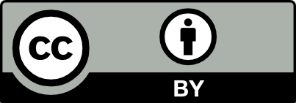 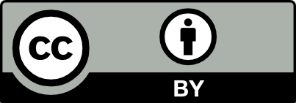 PeopleWe value, respect and collaborate with each otherWe develop ourselves and those around usWe act in the interests of the Queensland communityCourageWe question the status quoWe embrace changeWe stand up for what is rightAccountabilityWe own our actions and decisionsWe are responsible with the resources we are givenWe are responsive to our stakeholdersExcellenceWe deliver consistent high performanceWe treat our mistakes as opportunitiesWe implement ideas that create valueIntegrityWe are honest and transparentWe act with impartialityWe keep our commitments341Full time staff$62MAnnual budgetOperational outcomes36
people charged with 126 criminal offences relating
to crime investigations208
days of hearings relating to crime
investigations23
people charged with 192 criminal offences relating
to corruption investigations36
days of hearings relating to corruption
investigations17
recommendations for disciplinary action were made
from our corruption investigations
relating to 10 people3381
complaints of suspected corruption
assessed5
corruption audit reports published82
prevention recommendations$28.249M
proceeds of crime restrained$13.652M
proceeds of crime forfeited to the state5| About us21| R| Reducing crime and corruption in Queensland51| B| Building our organizational capability61| Governance79| Financial information116| Glossary of terms117| Compliance checklist119| Index6  | Who we are14 | 2018–19 at a glance7  | Our stakeholders and partners16 | Performance information8  | Message from the Chairperson18 | Financial summary10 | Message from the CEO20 | Looking ahead12 | Our strategic objectives01 QueenslandQueensland publicAttorney-General and Minister for JusticeParliamentary Crime and Corruption CommitteeParliamentary Crime and Corruption CommissionerQueensland units of public administrationOffice of the Director of Public ProsecutionsOffice of the Independent AssessorQueensland Police Service02 New South WalesIndependent Commission Against CorruptionLaw Enforcement Conduct CommissionNew South Wales Crime Commission05 South AustraliaIndependent Commissioner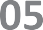 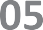 Against CorruptionOffice for Public Integrity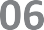 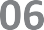 01 QueenslandQueensland publicAttorney-General and Minister for JusticeParliamentary Crime and Corruption CommitteeParliamentary Crime and Corruption CommissionerQueensland units of public administrationOffice of the Director of Public ProsecutionsOffice of the Independent AssessorQueensland Police Service03 VictoriaIndependent Broad-basedAnti-corruption Commission06 Western AustraliaCorruption and Crime Commission01 QueenslandQueensland publicAttorney-General and Minister for JusticeParliamentary Crime and Corruption CommitteeParliamentary Crime and Corruption CommissionerQueensland units of public administrationOffice of the Director of Public ProsecutionsOffice of the Independent AssessorQueensland Police Service04 TasmaniaIntegrity Commission07 Northern TerritoryIndependent Commissioner 
Against Corruption01 QueenslandQueensland publicAttorney-General and Minister for JusticeParliamentary Crime and Corruption CommitteeParliamentary Crime and Corruption CommissionerQueensland units of public administrationOffice of the Director of Public ProsecutionsOffice of the Independent AssessorQueensland Police ServiceCommonwealth AgenciesAustralian Commission for Law Enforcement IntegrityAustralian Criminal Intelligence CommissionAustralian Federal PoliceCommonwealth AgenciesAustralian Commission for Law Enforcement IntegrityAustralian Criminal Intelligence CommissionAustralian Federal Police22 | Focus area: Illicit markets44 | Focus area: Police discipline28 | Focus area: Organised crime threats and              unresolved major crime46 | Responding to corruption risks34 | Focus area: Investigations into corruptionYearNo. of complaintsNo. of allegationsNo. of CCC Investigations2018–19235444172017–18212584342016–17158413312015–161222724DescriptionNumberInvestigations commenced17Investigations finalised21Reviews commenced43Reviews finalised31People charged13Criminal charges laid28Referred back to, or continue to be dealt with by, the public sector agencies as a disciplinary matter2Prevention recommendations9YearNo. of complaintsNo. of allegationsNo. of CCC Investigations2018–19149283702017–181580999142016–17245285032015–16251894619DescriptionNumberInvestigations commenced0Investigations finalised12Reviews commenced86Reviews finalised85People charged1Criminal charges laid1Referred back to, or continue to be dealt with by, the public sector agencies as a disciplinary matter4Prevention recommendations7YearNo. of complaintsNo. of allegationsNo. of CCC Investigations2018–19603106092017–18492762152016–17459710212015–1643871322DescriptionNumberInvestigations commenced9Investigations finalised16Reviews commenced151Reviews finalised102People charged3Criminal charges laid88Referred back to, or continue to be dealt with by, the public sector agencies as a disciplinary matter5Prevention recommendations2952 | Focus area: Improving organisational performance62 | Our Commission65 | Our Executive Leadership Team 67 | Our staff72 | Governance and oversight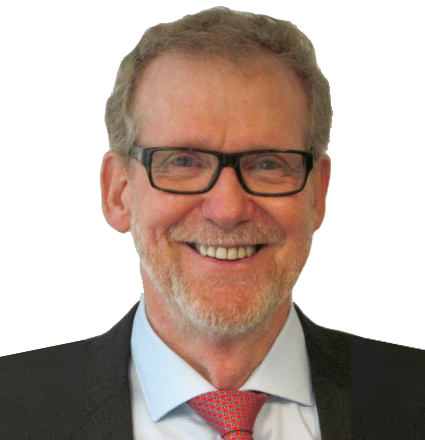 Mr Alan MacSporran QC  Chairperson Appointed on 1 September 2015Mr MacSporran has a Bachelor of Laws from the University of Queensland. He was admitted as a Barrister-at-law in 1978 and was later appointed Senior Counsel in 2005 and Queen’s Counsel in 2013. Prior to joining the CCC he practised as a barrister for 38 years, his career spanning periods as a Crown Prosecutor and working on coronial inquests and commissions of inquiry. From 2004 to 2009 Mr MacSporran served as the part-time Parliamentary Crime and Misconduct Commissioner. Mr MacSporran is a graduate of the Australian Institute of Company Directors.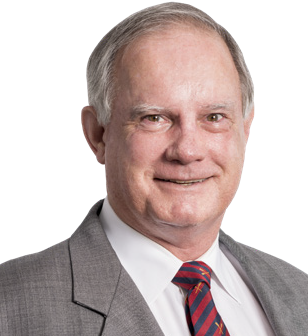 Mr Sydney Williams QC  Deputy Chairperson Appointed on 1 November 2014Mr Williams has Bachelor degrees in Commerce and Law from the University of Queensland. He was admitted as a Barrister-at-law in September 1975 and as a barrister in Papua New Guinea later that year. Mr Williams was appointed Queen’s Counsel in 1986. Since then he has been in continuous practice as a barrister, focusing on insurance and personal injury litigation.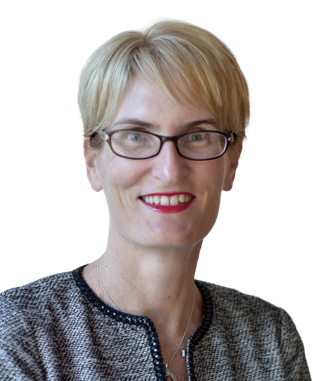 Ms Deborah Holliday  Commissioner Appointed on 10 March 2017
Acting appointment, 11 November 2016 to 10 February 2017Ms Holliday has a Bachelor of Laws (Hons) from Bond University and was admitted as a Barrister-at-law in 1994. Her early career included 24 years working in the Office of the Director of Public Prosecutions (Queensland) before joining the private bar. Ms Holliday was a Principal Crown Prosecutor for 15 years. She was seconded to the Inquiry Legal Representation Office and represented persons adversely named in the Carter and Connolly/Ryan Commissions of Inquiry. Ms Holliday’s practice includes providing high-level legal advice and appearing as counsel for government departments and the Legal Services Commission.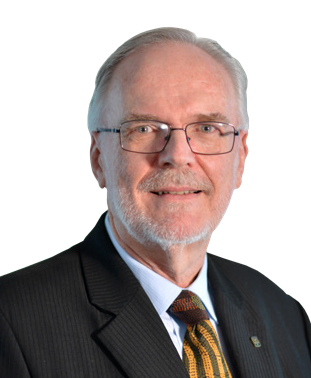 Mr Marshall Irwin  CommissionerAppointed on 1 March 2016Mr Irwin has a Bachelor of Laws from the University of Queensland and was admitted as a Barrister-at-law in 1976. His early career included 12 years as a senior prosecutor in Queensland and five years investigating crime and corruption, both with the Fitzgerald Inquiry and as the first General Counsel to the newly established Criminal Justice Commission. From 1998, he was also a board member for the National Crime Authority in Melbourne for a period of four years. Between 2003 and 2008 Mr Irwin was Queensland’s Chief Magistrate. Until his retirement in 2014, Mr Irwin presided over District Court proceedings throughout remote and regional Queensland.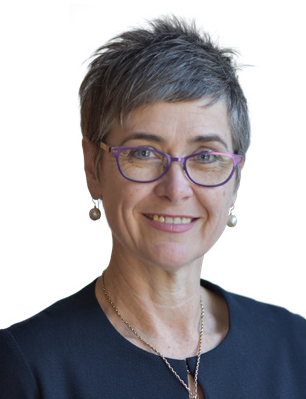 Professor Anne Tiernan  CommissionerAppointed on 10 March 2017
Acting appointment, 11 November 2016 to 10 February 2017Professor Tiernan has a PhD from Griffith University, Bachelor of Arts (from the Australian National University) and a Bachelor of Commerce (Hons, First Class, Griffith). She is the Dean (Engagement) for Griffith Business School at Griffith University. Professor Tiernan is a political scientist, with earlier careers in government, and in teaching and consultancy. Professor Tiernan is a National Fellow of the Institute of Public Administration Australia and a Fellow of the Australian and New Zealand School of Government (ANZSOG). She is also Chair of the Queensland Independent Remuneration Tribunal. Professor Tiernan was previously Assistant Commissioner, Collaboration for the Public Service Commission, Member of the Public Records Review Committee of the Queensland State Archives, the Board of Commissioners of the Queensland Public Service Commission and a Director of St Rita’s College Ltd.Meetings attendedMeetings attendedMeetings attendedMeetings attendedCommissionerPositionOrdinary meetingsPCCCmeetingsMr Alan MacSporran QCChairperson114Mr Sydney Williams QCDeputy Chairperson114Mr Marshall IrwinOrdinary Commissioner103Professor Anne TiernanOrdinary Commissioner103Ms Deborah HollidayOrdinary Commissioner93Ex Officio membersMs Jen O’Farrell1Chief Executive Officer83Ms Sharon Loder2Senior Executive Officer (Crime) A/Senior Executive Officer (Corruption)114Mr Paul AlsburySenior Executive Officer (Corruption)93Ms Carolyn Bradley3A/Executive Director, Strategy, Innovation and Insights Executive Director, Strategy and Corporate Services62Detective Chief SuperintendentCheryl Scanlon APMExecutive Director, Operations Support10Ms Angela Pyke4Director, Financial Investigations1Ms Sharon Raabe5A/Director, Financial Investigations92Mr Rob Hutchings6Director, Legal ServicesA/Senior Executive Officer (Crime)91Dr Rebecca Denning7A/Executive Director, Corporate ServicesDirector, Policy and Research101Mr Barry AdamsDirector, Intelligence9Ms Jen O’Farrell  Chief Executive OfficerLLB (Hons), BBus, BCom (admitted as a solicitor in 2008), GAICD
Appointed on 24 August 2018Responsible for the administration of the commission, including managing the overall operations and resources. Jen has considerable experience in the public and private sectors, having held senior positions in Housing, Emergency Services, Transport and Main Roads and as a lawyer with Corrs Chambers Westgarth.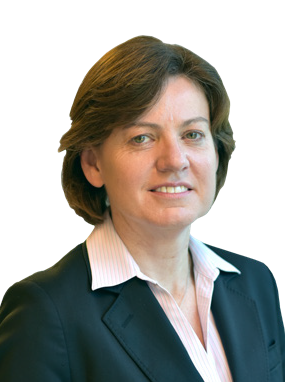 Ms Sharon Loder  Senior Executive Officer (Crime)LLB, BBus, LLM (admitted as a Barrister-at-law in 2000), GAICD 
Appointed on 3 July 2017Responsible for the Crime division that works to combat and prevent major crime, including organised crime, paedophilia, terrorist activity, serious crime and recovery of the proceeds of crime.Sharon has held senior and executive positions in law enforcement or integrity commissions throughout Australia, working with the NSW Independent Commission Against Corruption (ICAC), the Queensland Crime and Misconduct Commission (CMC) and the QPS.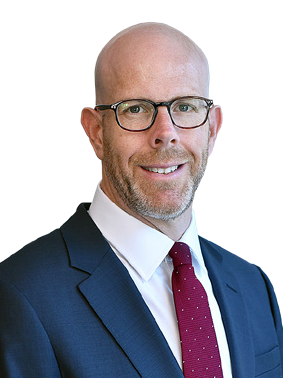 Mr Paul Alsbury  Senior Executive Officer (Corruption)LLB, BBus, LLM (admitted as a Barrister-at-law in 2001), GAICD
Appointed on 3 October 2017Responsible for the Corruption division that works to raise the standard of conduct in the Queensland public sector and ensure that complaints about corruption are dealt with appropriately, including by investigating allegations of serious and systemic corruption.Paul is highly experienced in the Queensland public service, with service with the Office of the Director of Public Prosecutions, the Department of Transport and Main Roads, and the QPS.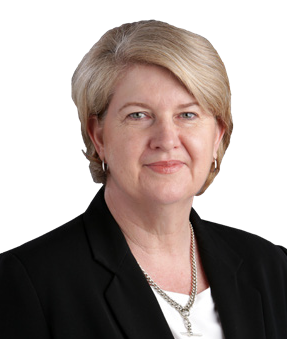 Detective Chief Supt. Cheryl Scanlon APM  Executive Director, Operations SupportB. Adult and Vocational Education, G.Cert Applied Management 
Appointed on 22 January 2018Responsible for the Operations Support Unit, including witness protection, technical surveillance, physical surveillance and forensic computing.Cheryl is a highly experienced police officer with the QPS and has been instrumental in driving significant government reforms in the area of child protection and social services before commencing with the CCC.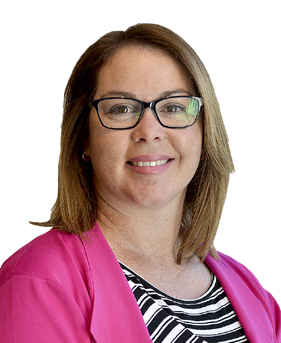 Dr Rebecca Denning  A/Executive Director, Corporate ServicesB. Criminology & Criminal Justice (Hons), PhD, GAICD
Appointed on 17 February 2012Responsible for the Corporate Services division that provides performance reporting, governance, financial management, business systems support, security, ICT, facilities and procurement services. Rebecca has extensive policy, research and management experience, having worked in State and Commonwealth agencies, predominantly related to the criminal justice sector.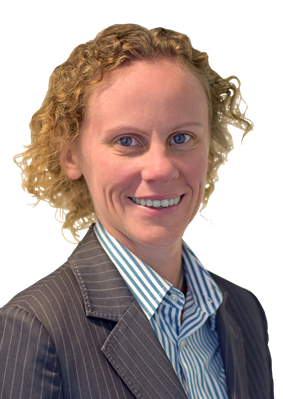 Ms Carolyn Bradley  A/Executive Director, Strategy, Innovation and InsightsBCom/LLB(Hons), CA (admitted as a solicitor in 2009), GAICD
Appointed on 5 November 2018Responsible for the Strategy, Innovation and Insights division that drives innovation, generates and turns insights into action, builds critical capabilities, and implements transformational change.Carolyn is a senior leader in strategic, operational, and cultural management and change, with over 14 years professional experience across multiple geographies and operating environments, including Deloitte.Table 8. Full-time equivalents by divisionNotes:Full-time equivalent refers to all permanent, temporary and
casual staff (including Commissioners).FTE figures in this section are as at 28 June 2019. This differs slightly from the CCC’s audited Financial Statements which include FTE figures as at 21 June 2019. Figure 3. CCC StaffingFigure 4. Generational groupingsOur workforce spans across four of the five generational groups. The average age of our workforce is
43.8 years of age. This is consistent with the wider Queensland public service’s reported average of
44.3 years (as at December 2018).Figure 4. Generational groupingsOur workforce spans across four of the five generational groups. The average age of our workforce is
43.8 years of age. This is consistent with the wider Queensland public service’s reported average of
44.3 years (as at December 2018).Figure 5. Civilian vs Police by genderTable 9. Equity and diversity profile* Permanent civilian staff**Data based on employees who have voluntarily disclosed this information to the CCCFigure 7. Staff separationNotes: Our separation rate excludes the separation of seconded police officers who returned to the QPS at the conclusion of their secondment. We are unable to compare this with the public service annual separations because the Public Service Commission provides figures based on separations from the public service as a whole and not on separations from individual public sector agencies. By contrast, the CCC counts as a separation any permanent or contracted staff member leaving the agency, whether or not the person moves to another public sector agency. NamePositionMeetings attendedMr Peter Dowling AM1,2Chair (external)1Mr Mike Meintjes1,2,3Chair (external)4Mr Bruce Barbour1,2External member4Ms Jen O’FarrellCEO4Ms Sharon LoderSenior Executive Officer (Crime)4Mr Rob HutchingsDirector, Legal Services2Mr Geoff Kennedy4A/Director, Legal Services2Ex officio members:Mr Alan MacSporran QCChairperson2Invitees:Mr Brendan ClarkeCCC Internal Auditor4DescriptionCrimeCorruptionProceeds of crimeInvestigationIntelligenceNotices issued to attend hearing2805751N/ANotices to produce82N/AN/A384Search warrants30021N/ANotices to discover informationN/AN/A310N/A80 | About the Financial Statements116 | Appendix A: Glossary of terms117 | Appendix B: Compliance checklistSummary of requirementSummary of requirementBasis for requirementAnnual report referenceLetter ofcomplianceA letter of compliance from the accountable officer or statutory body to the relevant Minister/sARRs – section 74AccessibilityTable of contentsGlossaryARRs – section 9.14, 116AccessibilityPublic availabilityARRs – section 9.24, inside back cover, back coverAccessibilityInterpreter service statementQueensland Government Language Services Policy ARRs – section 9.34AccessibilityCopyright noticeCopyright Act 1968ARRs – section 9.4Inside back coverAccessibilityInformation LicensingQGEA – Information LicensingARRs – section 9.5Inside back coverGeneralinformationIntroductory InformationARRs – section 10.18–11Machinery of Government changesARRs – section 10.2, 31and 32n/aAgency role and main functionsARRs – section 10.22, 6–7, 75Operating environmentARRs – section 10.38–11, 20, 64, 72Non-financialperformanceGovernment’s objectives for the communityARRs – section 11.1n/aNon-financialperformanceOther whole-of-government plans /specific initiativesARRs – section 11.227Non-financialperformanceAgency objectives and performance indicatorsARRs – section 11.33, 12–15, 17, 21–60Non-financialperformanceAgency service areas and service standardsARRs – section 11.416Financial performanceSummary of financial performanceARRs – section 12.118–19, 80–81Governance – management and structureOrganisational structureARRs – section 13.16, 10, 52, 62–63,65–66Governance – management and structureExecutive managementARRs – section 13.262–66Governance – management and structureGovernment bodies(statutory bodies and other entities)ARRs – section 13.34Governance – management and structurePublic Sector Ethics Act 1994Public Sector Ethics Act 1994ARRs – section 13.469Governance – management and structureQueensland public service valuesARRs – section 13.5n/aGovernance– risk management and accountabilityRisk managementARRs – section 14.172–74Governance– risk management and accountabilityAudit committeeARRs – section 14.273–74Governance– risk management and accountabilityInternal auditARRs – section 14.374Governance– risk management and accountabilityExternal scrutinyARRs – section 14.474, 76–78Information systems and recordkeepingARRs – section 14.575Summary of requirementSummary of requirementBasis for requirementAnnual report referenceGovernance– human resourcesStrategic workforce planning and performanceARRs – section 15.115, 52–55, 67–71Governance– human resourcesEarly retirement, redundancy andretrenchmentDirective No.04/18 Early Retirement, Redundancy and Retrenchment ARRs – section 15.269Open DataStatement advising publication of informationARRs – section 164ConsultanciesARRs – section 33.1https://data.qld.gov.auOverseas travelARRs – section 33.2https://data.qld.gov.auQueensland Language Services PolicyARRs – section 33.3https://data.qld.gov.auFinancial statementsCertification of financial statementsFAA – section 62FPMS – sections 42, 43and 50ARRs – section 17.1112Financial statementsIndependent Auditor’s ReportFAA – section 62 FPMS – section 50 ARRs – section 17.2113–114Contact detailsContact detailsMore informationMore information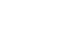 Crime and Corruption Commission
GPO Box 3123, Brisbane QLD 4001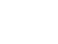 www.ccc.qld.gov.auLevel 2, North Tower Green Square
515 St Pauls Terrace,
Fortitude Valley QLD 4006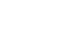 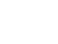 mailbox@ccc.qld.gov.au@CCC_QLD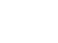 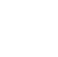 07 3360 6060 or
Toll-free 1800 061 611
(in Queensland outside Brisbane)

07 3360 6333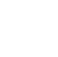 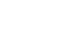 CrimeandCorruptionCommissionCCC email updates
www.ccc.qld.gov.au/subscribe07 3360 6060 or
Toll-free 1800 061 611
(in Queensland outside Brisbane)

07 3360 6333